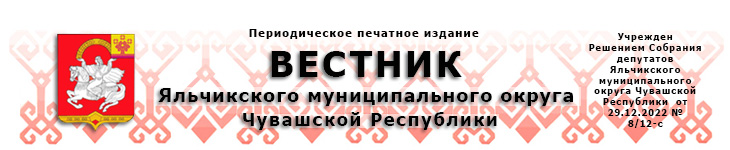 13.11.2023                                                                                                        № 43Об утверждении Порядка разработки и корректировки прогнозов социально-экономического развития Яльчикского муниципального округа Чувашской Республики на среднесрочный и долгосрочный периодыВ соответствии с Бюджетным кодексом Российской Федерации, Федеральными законами от 6 октября 2003 г. № 131-ФЗ «Об общих принципах организации местного самоуправления в Российской Федерации», от 28 июня 2014 г. № 172-ФЗ «О стратегическом планировании в Российской Федерации» администрация Яльчикского муниципального округа Чувашской Республики   п о с т а н о в л я е т:1. Утвердить Порядок разработки и корректировки прогнозов социально-экономического развития Яльчикского муниципального округа Чувашской Республики на среднесрочный и долгосрочный периоды (далее – Порядок) согласно приложению.2. Структурным подразделениям администрации Яльчикского муниципального округа Чувашской Республики представлять в отдел экономики, имущественных, земельных отношений и инвестиционной деятельности администрации Яльчикского муниципального округа Чувашской Республики материалы для разработки прогнозов социально-экономического развития Яльчикского муниципального округа Чувашской Республики Чувашской Республики на среднесрочный и долгосрочный периоды в соответствии с Порядком.3. Настоящее постановление вступает в силу со дня его официального опубликования.4. Контроль за исполнением настоящего постановления возложить на отдел экономики, имущественных, земельных отношений и инвестиционной деятельности администрации Яльчикского муниципального округа Чувашской Республики.Врио главы Яльчикского муниципального округаЧувашской Республики                                                                                        М.Н. ПавловаПриложениеУтвержден постановлением администрации Яльчикского муниципального округаЧувашской Республикиот 03.11.2023 № 1033Порядок
разработки и корректировки прогнозов социально-экономического развития Яльчикского муниципального округа Чувашской Республики на среднесрочный и долгосрочный периодыI. Общие положения1.1. Настоящий Порядок определяет порядок разработки и корректировки прогнозов социально-экономического развития Яльчикского муниципального округа Чувашской Республики на среднесрочный и долгосрочный периоды (далее – прогнозы на среднесрочный и долгосрочный периоды).1.2. Разработка и корректировка прогнозов на среднесрочный и долгосрочный периоды осуществляется отделом экономики, имущественных, земельных отношений и инвестиционной деятельности администрации Яльчикского муниципального округа Чувашской Республики (далее – отдел экономики) совместно с заинтересованными структурными подразделениями администрации Яльчикского муниципального округа Чувашской Республики и другими участниками стратегического планирования при методическом содействии республиканского органа исполнительной власти, осуществляющего функции по выработке государственной политики и нормативно-правовому регулированию в сфере анализа и прогнозирования социально-экономического развития (далее – республиканский орган исполнительной власти).1.3. Прогноз на среднесрочный период не позднее пяти рабочих дней со дня принятия главой Яльчикского муниципального округа Чувашской Республики решения о его одобрении размещается на официальном сайте администрации Яльчикского муниципального округа Чувашской Республики в информационно-телекоммуникационной сети «Интернет» (далее – официальный сайт).1.4. Прогноз социально-экономического развития Яльчикского муниципального округа Чувашской Республики на долгосрочный период (далее – прогноз на долгосрочный период) утверждается постановлением администрации Яльчикского муниципального округа Чувашской Республики не позднее 1 декабря текущего года.Прогноз на долгосрочный период в течение пяти рабочих дней со дня принятия главой Яльчикского муниципального округа Чувашской Республики решения о его утверждении размещается на официальном сайте.II. Разработка и корректировка прогноза на среднесрочный период2.1. Прогноз на среднесрочный период разрабатывается ежегодно на период, следующий за текущим годом, продолжительностью до трех лет включительно на основе прогноза социально-экономического развития Российской Федерации и Чувашской Республики на среднесрочный период, стратегии социально-экономического развития Яльчикского муниципального округа Чувашской Республики с учетом основных направлений бюджетной и налоговой политики Яльчикского муниципального округа Чувашской Республики.2.2. Прогноз на среднесрочный период разрабатывается на вариативной основе и содержит:1) оценку достигнутого уровня социально-экономического развития Яльчикского муниципального округа Чувашской Республики;2) оценку факторов и ограничений экономического роста Яльчикского муниципального округа Чувашской Республики на среднесрочный период;3) направления социально-экономического развития Яльчикского муниципального округа Чувашской Республики и целевые показатели одного или нескольких вариантов прогноза на среднесрочный период, включая количественные показатели и качественные характеристики социально-экономического развития;4) основные параметры муниципальных программ Яльчикского муниципального округа Чувашской Республики.2.3. Разработка прогноза на среднесрочный период осуществляется отделом экономики совместно с заинтересованными структурными подразделениями администрации Яльчикского муниципального округа Чувашской Республики (далее – участники разработки прогноза на среднесрочный период).2.4. Отдел экономики:1) не позднее чем через семь рабочих дней со дня получения из республиканского органа исполнительной власти сценарных условий функционирования экономики Чувашской Республики и основных параметров прогноза социально-экономического развития Чувашской Республики на среднесрочный период направляет участникам разработки прогноза на среднесрочный период организационно-методические материалы, необходимые для разработки прогноза на среднесрочный период;2) в течение одного месяца после получения из республиканского органа исполнительной власти сценарных условий функционирования экономики Чувашской Республики и основных параметров прогноза социально-экономического развития Чувашской Республики на среднесрочный период разрабатывает отдельные показатели и разделы прогноза на среднесрочный период в установленной сфере деятельности, обобщает показатели прогноза на среднесрочный период (далее также – материалы), представленные участниками разработки прогноза на среднесрочный период;3) в течение 10 рабочих дней со дня поступления от участников разработки прогноза на среднесрочный период материалов проводит их проверку, которая включает:рассмотрение материалов на соответствие отчетных данных, представленных участниками разработки прогноза на среднесрочный период, данным официального статистического учета;проверку правильности проведения расчетов балансовых и относительных показателей прогноза на среднесрочный период;сопоставление представленных участниками разработки прогноза на среднесрочный период показателей прогноза на среднесрочный период со сложившимися тенденциями социально-экономического развития Яльчикского муниципального округа Чувашской Республики;анализ представленных материалов с точки зрения достаточности и обоснованности изменений прогнозных показателей социально-экономического развития Яльчикского муниципального округа Чувашской Республики;4) принимает по результатам проверки материалов одно из следующих решений:о возврате представленных участниками разработки прогноза на среднесрочный период материалов для доработки в случаях несоответствия отчетных данных, представленных участниками разработки прогноза на среднесрочный период, данным официального статистического учета, установления наличия ошибок при проведении расчетов балансовых и относительных показателей прогноза на среднесрочный период, недостаточной обоснованности степени влияния факторов, способствующих изменению тенденций развития, отсутствия пояснительных записок;о направлении участникам разработки прогноза на среднесрочный период запроса о представлении дополнительной информации или разъяснений материалов;об использовании представленных материалов для формирования прогноза на среднесрочный период и подготовки пояснительной записки.2.5. Корректировка прогноза на среднесрочный период осуществляется отделом экономики совместно с участниками разработки прогноза на среднесрочный период на основе итогов социально-экономического развития Яльчикского муниципального округа Чувашской Республики за девять месяцев текущего финансового года после получения из республиканского органа исполнительной власти уточненных основных параметров прогноза социально-экономического развития Чувашской Республики на среднесрочный период в срок не позднее 1 ноября текущего финансового года в порядке, предусмотренном пунктом 2.4 настоящего Порядка.III. Разработка и корректировка прогноза на долгосрочный период3.1. Прогноз на долгосрочный период разрабатывается каждые три года на 6 и более лет на основе прогноза социально-экономического развития Чувашской Республики на долгосрочный период с учетом прогноза научно-технологического развития Чувашской Республики и данных, представляемых структурными подразделениями администрации Яльчикского муниципального округа Чувашской Республики (далее – участники разработки прогноза на долгосрочный период).3.2. Прогноз на долгосрочный период разрабатывается на вариативной основе и содержит:1) оценку достигнутого уровня социально-экономического развития Яльчикского муниципального округа Чувашской Республики;2) определение вариантов внутренних условий и характеристик социально-экономического развития Яльчикского муниципального округа Чувашской Республики на долгосрочный период;3) оценку факторов и ограничений экономического роста Яльчикского муниципального округа Чувашской Республики на долгосрочный период;4) направления социально-экономического развития Яльчикского муниципального округа Чувашской Республики и целевые показатели одного или нескольких вариантов прогноза на долгосрочный период, включая количественные показатели и качественные характеристики социально-экономического развития;5) основные параметры муниципальных программ Яльчикского муниципального округа Чувашской Республики;6) основные показатели развития по отдельным видам экономической деятельности на долгосрочный период с учетом проведения мероприятий, предусмотренных муниципальными программами Яльчикского муниципального округа Чувашской Республики.3.3. Отдел экономики:1) после получения из республиканского органа исполнительной власти сценарных условий функционирования экономики Чувашской Республики, основных параметров прогноза социально-экономического развития Чувашской Республики на долгосрочный период, методических рекомендаций направляет участникам разработки прогноза на долгосрочный период организационно-методические материалы, необходимые для разработки прогноза на долгосрочный период, не позднее чем через семь рабочих дней со дня их получения;2) в течение одного месяца после получения из республиканского органа исполнительной власти сценарных условий функционирования экономики Чувашской Республики и основных параметров прогноза социально-экономического развития Чувашской Республики на долгосрочный период разрабатывает отдельные показатели и разделы прогноза на долгосрочный период в установленной сфере деятельности;3) проверяет качество и полноту представляемых участниками разработки прогноза на долгосрочный период показателей прогноза на долгосрочный период, анализирует и обобщает их в течение 10 рабочих дней со дня их получения от участников разработки прогноза на долгосрочный период;3.4. Участники разработки прогноза на долгосрочный период не позднее чем через 15 рабочих дней со дня получения организационно-методических материалов, необходимых для разработки прогноза на долгосрочный период:1) осуществляют комплексный анализ тенденций развития в установленной сфере деятельности, дают оценку значений показателей прогноза на долгосрочный период и их изменения в текущем году, указывают причины происходящих изменений;2) на основе комплексного анализа разрабатывают показатели прогноза на долгосрочный период, описывают динамику и причины их изменения в прогнозируемом периоде, а также меры, направленные на достижение показателей прогноза на долгосрочный период;3) представляют в отдел экономики показатели прогноза на долгосрочный период с пояснительной запиской.3.5. Корректировка прогноза на долгосрочный период осуществляется с учетом прогноза на среднесрочный период не позднее 1 декабря года корректировки прогноза на долгосрочный период в порядке, предусмотренном пунктами 3.3 и 3.4 настоящего Порядка.IV. Порядок общественного обсуждения проектов прогнозов на среднесрочный и долгосрочный периоды4.1. В целях обеспечения открытости и доступности информации об основных положениях документов стратегического планирования Яльчикского муниципального округа Чувашской Республики проекты прогнозов на среднесрочный и долгосрочный периоды (далее – проект прогноза) подлежат общественному обсуждению.4.2. Общественное обсуждение обеспечивается путем размещения отделом экономики в течение трех рабочих дней со дня разработки проекта прогноза на официальном сайте проекта прогноза и информации о проведении общественного обсуждения с указанием:срока начала и завершения проведения общественного обсуждения проекта прогноза;электронного адреса отдела экономики, контактного телефона сотрудника отдела экономики, ответственного за свод предложений и замечаний;порядка направления предложений и замечаний к проекту прогноза.4.3. Общественное обсуждение проекта прогноза проводится в сроки, установленные отделом экономики. Указанный срок не может быть менее семи календарных дней с даты размещения на официальном сайте администрации Яльчикского муниципального округа проекта прогноза и информации, указанной в пункте 4.2 настоящего Порядка.4.4. Результат общественного обсуждения в течение трех рабочих дней после его окончания рассматривается отделом экономики, оформляется протоколом, который подписывается заместителем главы администрации муниципального округа по экономике, сельскому хозяйству и имущественным отношениям – начальником отдела экономики, имущественных, земельных отношений и инвестиционной деятельности    администрации Яльчикского муниципального округа Чувашской Республики. Предложения, не относящиеся к проекту прогноза, вынесенному на общественное обсуждение, отделом экономики не рассматриваются.4.5. Протокол по результатам общественного обсуждения проекта прогноза в течение одного рабочего дня, следующего после дня его подписания, размещается на официальном сайте администрации Яльчикского муниципального округа чувашской Республики.______________________Об утверждении положения об организации питания обучающихся в общеобразовательных организациях Яльчикского муниципального округа  Чувашской Республики   В соответствии с Федеральным законом от 29 декабря 2012 года № 273-ФЗ       «Об образовании в Российской Федерации», Законом Чувашской Республики от    30 июля 2013 года № 50 «Об образовании в Чувашской Республике», Законом Чувашской Республики от 24 ноября 2004 года № 48 «О социальной поддержке детей в Чувашской Республике», Указом Главы Чувашской Республики от             10 октября 2022 года №120 «О мерах поддержки членов семей участников специальной военной операции», администрация Яльчикского муниципального округа Чувашской Республики  п о с т а н о в л я е т:   1. Утвердить прилагаемое Положение об организации питания обучающихся в общеобразовательных организациях Яльчикского муниципального округа Чувашской Республики.   2. Признать утратившим силу постановление администрации Яльчикского муниципального округа Чувашской Республики:- от 18 июля 2023 года № 625 «Об утверждении положения об организации питания обучающихся в общеобразовательных организациях Яльчикского муниципального округа Чувашской Республики».   3. Контроль за исполнением настоящего постановления возложить на отдел образования и молодежной политики администрации Яльчикского муниципального округа Чувашской Республики.4. Настоящее постановление вступает в силу после его официального опубликования и распространяется на правоотношения возникшие с 1 ноября 2023 года.Врио главы Яльчикского муниципального округа Чувашской Республики                                                                               М.Н. Павлова                                                                                                                             Приложение                                                                                                                       утверждено  постановлением                                                                                                                              администрации Яльчикского                                                                                                                                   муниципального округаЧувашской Республики                                               от «10» ноября 2023 года №1057	ПОЛОЖЕНИЕОБ ОРГАНИЗАЦИИ ПИТАНИЯ ОБУЧАЮЩИХСЯ В ОБЩЕОБРАЗОВАТЕЛЬНЫХ ОРГАНИЗАЦИЯХЯЛЬЧИКСКОГО МУНИЦИПАЛЬНОГО ОКРУГА ЧУВАШСКОЙ РЕСПУБЛИКИ1. Общие положения 	1.1. Положение об организации питания обучающихся в  общеобразовательных учреждениях Яльчикского муниципального округа Чувашской Республики (далее - Положение) разработано в соответствии с Федеральным законом от 29.12.2012 N 273-ФЗ "Об образовании в Российской Федерации", Законом Чувашской Республики от 30.07.2013 № 50 «Об образовании в Чувашской Республике», Законом Чувашской Республики от 24.11.2004 № 48 «О социальной поддержке детей в Чувашской Республике», Указом Главы Чувашской Республики от 08.07.2021 N 98 "О повышении социального благополучия многодетных семей в Чувашской Республике", Постановлением Главного государственного санитарного врача Российской Федерации от 27.10.2020 N 32 "Об утверждении санитарно-эпидемиологических правил и норм СанПиН 2.3/2.4.3590-20 "Санитарно-эпидемиологические требования к организации общественного питания населения".1.2. Настоящее Положение регулирует отношения, возникающие в связи с осуществлением мер по обеспечению питанием и укрепления здоровья детей и подростков в муниципальных бюджетных общеобразовательных организациях Яльчикского муниципального округа Чувашской Республики (далее - общеобразовательные организации).1.3. Общеобразовательные организации, предоставляющие услуги по питанию на льготной основе, обеспечивают размещение информации о предоставлении указанных мер социальной поддержки посредством использования Единой государственной информационной системы социального обеспечения (далее - ЕГИССО), в порядке и в объеме, установленными Правительством  Российской Федерации, и в соответствии с форматами, установленными оператором ЕГИССО.Размещенная информация о мерах социальной поддержки может быть получена посредством использования ЕГИССО в порядке и объеме, установленными Правительством Российской Федерации, и в соответствии с форматами, установленными оператором ЕГИССО.1.4. Общеобразовательные организации осуществляют информационное взаимодействие с отделом социальной защиты населения Яльчикского района КУ "Центр предоставления мер социальной поддержки" Министерства труда и социальной защиты Чувашской Республики по предоставлению сведений о проживании ребенка в малоимущей многодетной семье в форме межведомственного электронного взаимодействия.2. Цели и задачи2.1. Повышение доступности и качества питания.2.2. Модернизация пищеблоков в соответствии с требованиями современных технологий.3.  Организация питания в бюджетныхобщеобразовательных организациях3.1. Организация питания возлагается на общеобразовательную организацию и осуществляется в школьных столовых, состав и площади которых соответствуют проектному количеству классов и численности учащихся в них.Взаимоотношения между предприятием общественного питания, поставщиком продуктов питания и общеобразовательной организацией регулируются путем заключения контракта (договора).Привлечение организаций общественного питания к организации питания обучающихся в общеобразовательной организации осуществляется в порядке, установленном Федеральным законом от 5 апреля 2013 года № 44-ФЗ «О контрактной системе в сфере закупок товаров, работ, услуг для обеспечения государственных и муниципальных нужд».Предприятия общественного питания обеспечивают общеобразовательные организации моющими и дезинфицирующими средствами.При заключении контракта (договора) с единственным поставщиком, общеобразовательная организация предоставляет организации общественного питания помещения, оборудование, инвентарь школьной столовой на безвозмездной основе, обеспечивает материально-техническую базу пищеблока коммунальными услугами, посудой на безвозмездной основе за счет образовательной организации.3.2. Режим питания в общеобразовательной организации определяется санитарно-эпидемиологическими правилами и нормами, в соответствии с которыми в общеобразовательном организации организуется горячее питание для всех обучающихся.4. Финансирование4.1. Обучающиеся в общеобразовательных организациях обеспечиваются двухразовым горячим питанием (завтрак и обед) за счет оплаты, взимаемой с родителей (законных представителей).4.2. Финансирование расходов, связанных с предоставлением бесплатного и льготного питания обучающимся в общеобразовательных организациях осуществляется за счет бюджетных ассигнований федерального бюджета, бюджетов субъекта Российской Федерации, муниципального бюджета и иных источников финансирования, предусмотренных законодательством Российской Федерации, на основании соответствующих соглашений между распорядителями и получателями денежных средств.4.3. Финансирование расходов, связанных с предоставлением бесплатного и льготного питания обучающимся с ограниченными возможностями здоровья, обучающимся из многодетных малоимущих семей, осуществляется из бюджета Яльчикского муниципального округа Чувашской Республики.4.4. Денежные средства муниципального бюджета, выделенные для финансирования расходов на обеспечение бесплатным питанием отдельных категорий обучающихся, не могут быть использованы на другие цели.4.5. Главными распорядителями средств бюджета Яльчикского муниципального округа Чувашской Республики, выделяемых на обеспечение питания отдельных категорий обучающихся, является отдел образования и молодежной политики администрации Яльчикского муниципального округа Чувашской Республики, в ведении которых находятся организации.5. Питание обучающихся на платной, бесплатнойи льготной основах5.1. Организация питания обучающихся осуществляется за счет оплаты родителей обучающихся.5.2. Право на бесплатное питание в муниципальных общеобразовательных организациях Яльчикского муниципального округа Чувашской Республики имеют:5.2.1. Обучающиеся по образовательным программам начального общего образования.5.2.2. Обучающиеся с ограниченными возможностями здоровья, дети-инвалиды;- обеспечение бесплатным двухразовым питанием обучающихся с ограниченными возможностями здоровья (далее — обучающиеся с ОВЗ), детей-инвалидов и детей-инвалидов с ограниченными возможностями здоровья (далее — дети-инвалиды с ОВЗ) в общеобразовательных организациях Яльчикского муниципального округа обеспечиваются за счет средств бюджета Яльчикского муниципального округа Чувашской Республики (далее - питание).Обучающимся с ОВЗ, детям-инвалидам и детям-инвалидам с ОВЗ, не посещающим общеобразовательные учреждения и получающим образование на дому, обучающимся, которым лечебно-профилактическим учреждением рекомендовано индивидуальное питание по профилю заболевания, и обучающимся, имеющим психические затруднения при приеме пищи в общественной столовой, и имеющим право на получение бесплатного двухразового питания, выделяется денежная компенсация, размером согласно стоимости двухразового питания образовательной организации. 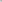 За организацию питания обучающихся с ОВЗ, детям-инвалидам и детям-инвалидам с ОВЗ ответственность несет руководитель общеобразовательной организации.Основанием для обеспечения питанием обучающихся с ОВЗ, детям-инвалидам и детям-инвалидам с ОВЗ является решение организации об обеспечении питанием на основании заявления его родителя (законного представителя) об обеспечении питанием обучающегося.Заявление в общеобразовательную организацию представляется заявителем в свободной форме с указанием периода в течение учебного года, на который обучающийся с ОВЗ, ребенок-инвалид и ребенок-инвалид с ОВЗ обеспечивается питанием.К заявлению прикладывается:- копии паспорта одного из родителей (законных представителей);- копии (паспорта) детей (для совершеннолетних детей);- копии СНИЛС детей и родителей (законных представителей);- согласия (несогласия) на обработку персональных данных;- документ о принадлежности обучающегося к категории, указанной в пункте настоящего Положения (копия заключения, выданного психолого-медикопедагогической комиссией, подтверждающего наличие у обучающегося недостатков в физическом и (или) психологическом развитии, препятствующих получению образования без создания специальных условий).Заявление регистрируется специалистом образовательной организации, осуществляющим прием документов, в день его представления. Решение об обеспечении питанием обучающегося с ОВЗ, ребенка-инвалида и ребенка-инвалида с ОВЗ принимается образовательной организацией в день обращения заявителя.             Образовательная организация принимает решение об обеспечении питанием обучающегося с ОВЗ, ребенка-инвалида и ребенка-инвалида с ОВЗ на текущий учебный год. Питание обучающегося с ОВЗ ребенка-инвалида и ребенка-инвалида с ОВЗ в образовательной организации осуществляется только в дни учебных занятий, начиная со дня, следующего за днем принятия решения об обеспечении питанием, без права получения компенсаций за пропущенные дни и отказ от питания.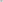         5.2.3. Дети из многодетных малоимущих семей, обучающиеся по образовательным программам основного общего и среднего общего образования.         Мера социальной поддержки по обеспечению детей из многодетных малоимущих семей, обучающихся по образовательным программам основного общего и среднего общего образования в муниципальных образовательных учреждениях Яльчикского муниципального округа Чувашской Республики бесплатным двухразовым горячим питанием предоставляется в виде ежедневного завтрака и обеда . Бесплатное двухразовое питание детям из многодетных малоимущих семей, обучающимся по образовательным программам основного общего и среднего общего образования в муниципальных образовательных учреждениях Яльчикского муниципального округа Чувашской Республики предоставляется по заявлению родителей (законных представителей) обучающегося.К заявлению прикладывается:- копии паспорта обоих  родителей (законных представителей);- копии (паспорта) детей (для совершеннолетних детей);- копии СНИЛС детей и родителей (законных представителей);- согласия (несогласия) на обработку персональных данных;- документ о принадлежности обучающегося к категории, указанной в пункте 5.2.3. настоящего Положения. Решение о предоставлении бесплатного двухразового горячего питания принимается учреждением в день обращения заявителя. Размер стоимости бесплатного горячего питания обучающихся рассчитывается исходя из расчетной стоимости двухразового питания образовательной организации. Родители (законные представители) несут ответственность за своевременное предоставление необходимых документов и их достоверность. Ответственность за правомерность предоставления питания на бесплатной основе обучающимся возлагается на руководителя общеобразовательной организации. Решение о предоставлении питания на бесплатной основе обучающимся утверждается приказом руководителя общеобразовательной организации.Организация определяет ответственного за организацию питания на бесплатной основе в общеобразовательной организации, который регистрирует заявление и документы, представленные родителями (законными представителями) детей, в журнале приема заявлений, оформляет на каждого обучающегося, которому предоставляется льготное питание, дело, в котором подшиваются все представленные документы, обеспечивает хранение документов у ответственного лица за организацию питания, обеспечивает контроль по учету обучающихся питанием на бесплатной основе и целевому расходованию субсидии на иные цели, выделяемых на питание обучающихся, ведет ежедневный учет обучающихся, получающих льготное питание; соблюдает сроки предоставления в вышестоящие организации отчетной документации.Общеобразовательная организация принимает решение об обеспечении питанием на бесплатной основе обучающегося на период признания семьи малоимущим. Питание на бесплатной основе обучающегося в общеобразовательной организации осуществляется только в дни учебных занятий, начиная со дня, следующего за днем принятия решения об обеспечении питанием, без права получения компенсаций за пропущенные дни и отказ от питания.Обеспечение питанием на бесплатной основе прекращается в случае отмены решения об обеспечении бесплатного питания при отчислении обучающегося из общеобразовательной организации или поступлении заявления заявителя об отказе от льготного питания.5.2.4. Обучающиеся, осваивающие образовательные программы начального общего, основного общего и среднего общего образования, являющимся членами семей участников специальной военной операции на территориях Украины, Донецкой Народной Республики, Луганской Народной Республики, Херсонской и Запорожской областей, проживающие в Чувашской Республике (далее соответственно - участники специальной военной операции, специальная военная операция).Под участниками специальной военной операции понимаются следующие граждане Российской Федерации:- проходящие военную службу в батальоне связи "Атал", сформированном в Чувашской Республике в период специальной военной операции на территориях Донецкой Народной Республики, Луганской Народной Республики и Украины;- 	военнослужащие войск национальной гвардии Российской Федерации, лица, проходящие службу в войсках национальной гвардии Российской Федерации и имеющие специальное звание полиции, принимающие участие в специальной военной операции;- призванные на военную службу по мобилизации в Вооруженные Силы Российской Федерации в соответствии с Указом Президента Российской Федерации от 21 сентября 2022 г. N 647 "Об объявлении частичной мобилизации в Российской Федерации";- граждане Российской Федерации, направленные из Федерального казенного учреждения «Военный комиссариат Чувашской Республики» для заключения контракта о добровольном содействии в выполнении задач, возложенных на Вооруженные Силы Российской Федерации, принимающих участие в специальной военной операции начиная с 24 февраля 2022 года, в период действия контракта о добровольном содействии в выполнении задач, возложенных на Вооруженные Силы Российской Федерации;-	проходящие военную службу в Вооруженных Силах Российской Федерации по контракту, направленные из Федерального казенного учреждения "Военный комиссариат Чувашской Республики" для участия в специальной военной операции, а также проходящие военную службу по контракту в воинских частях, дислоцированных на территории Чувашской Республики, принимающие участие в специальной военной операции. 	Указанная мера поддержки распространяется на членов семей участников специальной военной операции, погибших (умерших) в результате участия в специальной военной операции.  Предоставление указанной меры поддержки осуществляется в период участия в специальной военной операции.            Стоимость питания устанавливается  из расчетной стоимости двухразового питания образовательной организации. Бесплатное двухразовое питание обучающимся, указанным в пункте 4.2.4. настоящего Положения, предоставляется в заявительном порядке.Для принятия решения о предоставлении бесплатного двухразового горячего питания в общеобразовательную организацию представляется:- заявления от родителей (законных представителей);- копии паспорта одного из родителей (законных представителей);- копии (паспорта) детей (для совершеннолетних детей);- копии СНИЛС детей и родителей (законных представителей);- согласия (несогласия) на обработку персональных данных;- документ о принадлежности обучающегося к категории, указанной в пункте 5.2.4 настоящего Положения.Заявление регистрируется специалистом общеобразовательной организации, осуществляющим прием документов, в день его представления.В день  поступления заявления с прилагаемыми документами руководитель общеобразовательной организации принимает решение об обеспечении бесплатным двухразовым питанием либо решение об отказе и уведомляет о принятом решении заявителя.Решение об обеспечении бесплатным двухразовым питанием либо решение об отказе оформляется приказом руководителя организации. Основаниями для отказа в предоставлении учащимся бесплатного двухразового горячего питания являются:а) предоставление родителем (законным представителем) неполного пакета документов;б) предоставление неправильно оформленных или утративших силу документов;в) несоответствие учащегося требованиям, установленным в пункте 4.2.4.Бесплатное питание организуется только в дни учебных занятий, начиная со дня, следующего за днем принятия решения об обеспечении питанием, без права получения компенсации за пропущенные дни и отказа от питания. Обеспечение бесплатным питанием прекращается в случае отмены решения об обеспечении бесплатным питанием при: отчислении учащегося из образовательной организации;            поступлении заявления родителей (законных представителей) об отказе от питания;   исключении обучающегося из категории, указанные в пункте 4.2.4.       5.2.5. Питание на льготной основе в организации предоставляется обучающимся начальных классов из малоимущих многодетных семей с тремя и более детьми в возрасте до восемнадцати лет. Обеспечение льготным питанием предполагает частичную компенсацию стоимости питания с учетом фактической посещаемости учащимися общеобразовательных учреждений из расчета:        - 30% от стоимости завтрака.Льгота на питание предоставляется на основании следующих документов:- заявления от родителей (законных представителей);- копии паспорта одного из родителей (законных представителей);- копия (паспорта) детей (для совершеннолетних детей);- копии СНИЛС детей и родителей (законных представителей);- согласия (несогласия) на обработку персональных данных;- документ о принадлежности обучающегося к категории, указанной в пункте 5.2.5 настоящего Положения.5.3. При наличии права на получение бесплатного (льготного) питания по нескольким основаниям, питание предоставляется по одному из оснований по выбору обучающегося, его родителей (законных представителей).5.4. В случаях полного или частичного перевода обучающихся общеобразовательных организаций на карантин и/или дистанционный формат обучения, введения дополнительных каникулярных периодов с целью профилактики случаев заболевания обучающихся новой коронавирусной инфекцией и иными инфекционными и вирусными заболеваниями, не подразумевающих посещение обучающимися образовательного организация, обеспечение организации бесплатного горячего питания за счет средств субсидии не осуществляется, поскольку дети не находятся в общеобразовательных организациях.5.5. Родители (законные представители) обучающихся вправе предоставлять иные документы, подтверждающие право на льготное питание.5.6. Общеобразовательная организация:- определяет ответственного за организацию питания в общеобразовательной организации;- регистрирует документы, представленные родителями (законными представителями) детей, в журнале приема заявлений, выдает после регистрации заявления родителям (законным представителям) детей расписки в получении документов, содержащей информацию о регистрационном номере заявления о предоставлении бесплатного питания обучающемуся, оформляет на каждого обучающегося, которому предоставляется льготное питание, дело, в которое подшиваются все представленные документы, обеспечивает хранение документов у ответственного лица за организацию питания в течение 5 лет в соответствии с номенклатурой дел общеобразовательной организации;- обеспечивает контроль по учету обучающихся питанием на льготной основе и целевому расходованию бюджетных средств, выделяемых на питание обучающихся, ведет табель учета посещаемости школьной столовой;- соблюдает сроки предоставления в вышестоящие организации отчетной документации (акт о предоставленном питании, ежедневное меню, табель учета).6. Мероприятия по улучшению организации питанияв общеобразовательных организациях6.1. Для увеличения охвата обучающихся горячим питанием предусматривается обеспечение сбалансированным питанием на основе применения современных технологий приготовления продукции с повышенной пищевой и биологической ценностью, обеспечение школьников продуктами питания, обогащенными комплексами витаминов и минеральных веществ, обеспечение доступности школьного питания (утверждение стоимости на школьные обеды).6.2. Общеобразовательные организация организуют систематическую работу с родителями, проводят беседы, лектории и другие мероприятия, посвященные вопросам роли питания в формировании здоровья человека, обеспечения ежедневного сбалансированного питания, развития культуры питания, привлекают родителей к работе с детьми по организации досуга и пропаганде здорового образа жизни, правильного питания в домашних условиях.6.3. Для использования новых форм обслуживания в столовых общеобразовательных организаций предусмотрено поэтапное переоснащение столовых помещений.7. Контроль за организацией школьного питания7.1. В общеобразовательных организациях для контроля за предоставлением качественного и здорового питания обучающихся создается комиссия по контролю за организацией и качеством питания обучающихся (далее - Комиссия) из числа родительской общественности, представителей администрации общеобразовательной организации, медицинских работников (по согласованию), педагогического коллектива (всего не менее 5 человек).7.2. Порядок работы Комиссии по контролю за организацией питания регулируется локальным актом общеобразовательной организации (Положение о Комиссии).7.3. Организация питания, обеспечение качества пищевых продуктов и их безопасность для здоровья обучающихся в общеобразовательных организациях осуществляются в соответствии с требованиями Федерального закона от 02.01.2000 N 29-ФЗ "О качестве и безопасности пищевых продуктов" (с изменениями и дополнениями).7.4. Руководители общеобразовательных организаций осуществляют контроль за организацией питания обучающихся.Об установлении срока рассрочки оплаты движимого и недвижимого имущества, приобретаемого субъектами малого и среднего предпринимательства при реализации преимущественного права на приобретение арендуемого имуществаВ соответствии с Федеральным законом от 6 октября 2003 г. № 131-ФЗ «Об общих принципах организации местного самоуправления в Российской Федерации», Федеральным законом от 22 июля 2008 г. № 159-ФЗ «Об особенностях отчуждения движимого и недвижимого имущества, находящегося в государственной или в муниципальной собственности и арендуемого субъектами малого и среднего предпринимательства, и о внесении изменений в отдельные законодательные акты Российской Федерации», Уставом Яльчикского муниципального округа Чувашской Республики администрация Яльчикского муниципального округа Чувашской Республики п о с т а н о в л я е т:1. Установить:1.1. Срок рассрочки оплаты недвижимого имущества, находящегося в муниципальной собственности Яльчикского муниципального округа Чувашской Республики и приобретаемого субъектами малого и среднего предпринимательства при реализации преимущественного права на приобретение арендуемого имущества, 5 лет.1.2. Срок рассрочки оплаты движимого имущества, находящегося в муниципальной собственности Яльчикского муниципального округа Чувашской Республики и приобретаемого субъектами малого и среднего предпринимательства при реализации преимущественного права на приобретение арендуемого имущества, 3 года.2. Настоящее постановление вступает в силу со дня его официального опубликования.3. Контроль за исполнением настоящего постановления возложить на отдел экономики, имущественных, земельных отношений и инвестиционной деятельности администрации Яльчикского муниципального округа Чувашской Республики.Врио главы Яльчикского муниципального округаЧувашской Республики                                                                     М.Н. Павлова Руководствуясь постановлением Кабинета Министров Чувашской Республики от 30 июля 2010 г. N 241   "Об утверждении положения об учете государственного имущества Чувашской Республики и порядке ведения реестра государственного имущества Чувашской Республики" и Уставом Яльчикского муниципального округа Чувашской Республики, в целях учета и ведения реестра муниципального имущества, находящегося в муниципальной собственности Яльчикского муниципального округа Чувашской Республики, администрация Яльчикского муниципального округа Чувашской Республики   п о с т а н о в л я е т:         1. Утвердить прилагаемое Положение о порядке учета и ведения реестра муниципального имущества Яльчикского муниципального округа Чувашской Республики 2. Признать утратившим силу постановление администрации Яльчикского района Чувашской Республики от 1 сентября 2011 г. N 416 «Положение о порядке учета и ведения реестра муниципального имущества Яльчикского района Чувашской Республики».3. Контроль за исполнением настоящего постановления возложить на отдел экономики, имущественных, земельных отношений и инвестиционной деятельности администрации Яльчикского муниципального округа Чувашской Республики.4. Настоящее постановление вступает в силу со дня его официального опубликования.Врио главы Яльчикского муниципального округаЧувашской Республики                                                                               М.Н. ПавловаПриложениеУтвержденпостановлением администрацииЯльчикского муниципального округа Чувашской Республикиот 13.11.2023 N 1072Положение о порядке учета и ведения реестра муниципального имущества Яльчикского муниципального округа Чувашской РеспубликиI. Общие положения1. Настоящее Положение устанавливает единые правила осуществления учета муниципального имущества Чувашской Республики и разработано в соответствии с Гражданским кодексом Российской Федерации, постановлением Кабинета Министров Чувашской Республики от 30 июля 2010 г. N 241 "Об утверждении положения об учете государственного имущества Чувашской Республики и порядке ведения реестра государственного имущества Чувашской Республики", иными нормативными правовыми Чувашской Республики.2. Понятия, используемые в настоящем Положении:учет муниципального имущества Яльчикского муниципального округа Чувашской Республики (далее - муниципальное имущество округа) - упорядоченная система получения, экспертизы и хранения документов, содержащих сведения о муниципальном имуществе округа, и внесение указанных сведений в реестр муниципального имущества округа в объеме, необходимом для осуществления полномочий по управлению и распоряжению муниципальным имуществом округа;реестр муниципального имущества округа - муниципальная информационная система Яльчикского муниципального округа, представляющая собой организационно упорядоченную совокупность документов и информационных технологий, реализующих процессы учета муниципального имущества округа и предоставления сведений о нем (далее - Реестр);правообладатель - администрация Яльчикского муниципального округа Чувашской Республики, лицо, являющееся держателем казны Яльчикского муниципального округа Чувашской Республики, либо иное юридическое либо физическое лицо, которому муниципальное имущество муниципального округа принадлежит на соответствующем вещном праве или в силу закона.3. Объектом учета в соответствии с настоящим Положением является расположенное на территории Яльчикского муниципального округа движимое и недвижимое муниципальное имущество округа.Недвижимое муниципальное имущество Яльчикского муниципального округа (земельный участок, жилое или нежилое помещение, воздушное или морское судно, судно внутреннего плавания или прочно связанный с землей объект, перемещение которого без несоразмерного ущерба его назначению невозможно, в том числе здание, сооружение или объект незавершенного строительства, либо иное имущество, отнесенное законом к недвижимости) подлежит пообъектному учету независимо от стоимости.Движимое муниципальное имущество Яльчикского муниципального округа (акции, доля (вклад) в уставном (складочном) капитале либо иное не относящееся к недвижимости имущество), включая особо ценное движимое имущество, первоначальная стоимость единицы которого равна или превышает 300 тыс. рублей, учитывается в Реестре отдельно по каждому объекту.Движимое муниципальное имущество Яльчикского муниципального округа, включая особо ценное движимое имущество, первоначальная стоимость единицы которого составляет менее 300 тыс. рублей, учитывается в Реестре как единый объект с приложением пообъектного перечня.Учет находящихся в муниципальной собственности Яльчикского муниципального округа природных ресурсов (за исключением земельных участков), библиотечного фонда, музейных предметов и музейных коллекций, материальных запасов, а также средств местного бюджета Яльчикского муниципального округа Чувашской Республики и республиканских внебюджетных фондов регулируется соответствующим законодательством о природных ресурсах, библиотечном деле, музейном фонде и бюджетным законодательством Российской Федерации.4. Учет муниципального имущества округа подразделяется на пообъектный учет имущества казны Яльчикского муниципального округа и имущества, закрепленного на праве хозяйственного ведения и оперативного управления за муниципальными предприятиями Яльчикского муниципального округа и муниципальными учреждениями Яльчикского муниципального округа (далее - пообъектный учет).II. Структура Реестра5. Целью ведения Реестра является организация единой системы пообъектного учета муниципального имущества Яльчикского муниципального округа.6. Реестр состоит из трех разделов. В раздел 1 включаются сведения о недвижимом муниципальном имуществе округа, в раздел 2 - сведения о движимом муниципальном имуществе округа и иных правах и в раздел 3 - сведения о лицах, обладающих правами на муниципальное имущество округа и сведениями о нем.Каждый из разделов состоит из подразделов.Раздел 1 "Сведения о недвижимом имуществе" состоит из подразделов:а) сведения о земельных участках;б) сведения о зданиях, сооружениях, объектах незавершенного строительства;в) сведения о жилых, нежилых помещениях;г) сведения о воздушных судах и судах внутреннего плавания.Раздел 2 "Сведения о движимом имуществе и иных правах" состоит из подразделов:а) сведения об акциях;б) сведения о долях (вкладах) в уставных (складочных) капиталах хозяйственных обществ с долей участия Яльчикского муниципального округа;в) сведения о движимом имуществе, включая сведения об особо ценном движимом имуществе, первоначальная стоимость единицы которого равна или превышает 300 тыс. рублей;г) сведения о долях в праве общей долевой собственности на объекты недвижимого и (или) движимого имущества;д) сведения о движимом имуществе, не отнесенном к особо ценному движимому имуществу, первоначальная стоимость единицы которого составляет менее 300 тыс. рублей, учитываемом как единый объект;е) сведения об особо ценном движимом имуществе, первоначальная стоимость единицы которого составляет менее 300 тыс. рублей, учитываемом как единый объект.Раздел 3 "Сведения о лицах, обладающих правами на муниципальное имущество Яльчикского муниципального округа и сведениями о нем" состоит из подразделов:а) сведения о правообладателях объектов учета - муниципальных предприятиях муниципального округа и муниципальных учреждениях муниципального округа;б) сведения об акционерных обществах (эмитентах), пакеты акций которых находятся в муниципальной собственности Яльчикского муниципального округа;в) сведения о хозяйственных обществах с долей участия Яльчикского муниципального округа (за исключением сведений об акционерных обществах);г) сведения об иных лицах, в пользу которых установлены ограничения (обременения) вещных прав на объекты учета.III. Порядок ведения Реестра7. Реестр ведется на бумажном и электронном носителях. В случае несоответствия информации на указанных носителях приоритет имеет информация на бумажном носителе.Реестр на электронном носителе представляет собой базу данных, содержащую сведения о муниципальном имуществе Яльчикского муниципального округа.Реестр на бумажном носителе представляет собой дела для учета документов по объектам муниципального имущества района, состоящие из карт сведений об объектах учета, записей об изменениях сведений об объекте учета или о прекращении права собственности Яльчикского муниципального округа на имущество и дополнительных документов, подтверждающих приведенные в картах сведения об объектах учета, записи об изменениях сведений об объекте учета или сведения о прекращении права собственности Яльчикского муниципального округа на имущество.Информационное взаимодействие администрации Яльчикского муниципального округа (далее - администрация) с иными органами исполнительной власти Чувашской Республики, а также органами местного самоуправления по представлению сведений из Реестра на электронных носителях осуществляется в соответствии с законодательством Российской Федерации и законодательством Чувашской Республики.8. Ведение Реестра осуществляется путем помещения в соответствующие подразделы базы данных сведений, содержащихся в заверенных картах сведений об объектах учета, записей об изменениях сведений об объекте учета или о прекращении права собственности Яльчикского муниципального округа на имущество, а указанные документы помещаются в дела для учета документов по объектам муниципального имущества Яльчикского муниципального округа.9. Неотъемлемой частью Реестра являются:а) журнал учета выписок из Реестра;б) дела, в которые помещаются документы, поступившие для учета муниципального имущества округа в Реестре и предоставляемые из него, сформированные на каждый объект учета (далее - дела).10. Правила ведения журнала учета выписок и дел устанавливаются администрацией Яльчикского муниципального округа.11. Порядок ведения учета на электронном носителе определяется администрацией Яльчикского муниципального округа с учетом следующих принципов:а) применение в Реестре на электронных носителях общероссийских классификаторов технико-экономической и социальной информации;б) применение единых форм документов и форматов данных, передаваемых на электронных носителях.12. Реестровый номер объекта учета (четырнадцатиразрядный цифровой код, состоящий из пяти групп) формируется следующим образом:1 - буква "П", определяющая принадлежность объекта к муниципальной собственности Яльчикского муниципального округа, или буква "В", определяющая номер как временный;2, 3 - код Чувашской Республики - 21;4 - номер раздела Реестра, в котором расположен объект учета;5, 6, 7, 8 - номер юридического и физического лица, обладающего муниципальным имуществом Яльчикского муниципального округа (правообладатель);9, 10, 11, 12, 13, 14 - порядковый номер объекта учета в Реестре, присваиваемый администрацией Яльчикского муниципального округа. В неиспользуемых левых рядах группы ставится "0".Временный реестровый номер не является уникальным и может повторно использоваться после окончательного решения вопроса о внесении или невнесении имущества в Реестр.13. Документом, подтверждающим факт учета муниципального имущества района в Реестре, является выписка из Реестра, содержащая номер и дату присвоения реестрового номера муниципальному имуществу района и иные достаточные для идентификации сведения по их состоянию в Реестре на дату выдачи выписки.14. Документы Реестра подлежат постоянному хранению. Уничтожение, а также изъятие из Реестра каких-либо документов или их частей не допускаются.IV. Порядок учета муниципального имуществаЯльчикского муниципального округа15. Пообъектный учет муниципального имущества Яльчикского муниципального округа в Реестре включает в себя описание объекта учета с указанием его индивидуальных особенностей, позволяющее однозначно его идентифицировать.Сведения об объектах учета в Реестре представляют собой характеристики данных объектов и подтверждаются на основании следующих документов:а) бухгалтерской отчетности правообладателя;б) технического и кадастрового паспорта на объект недвижимого имущества (выписки из технического и кадастрового паспорта);в) свидетельства о государственной регистрации права либо выписки на объект недвижимого имущества из Единого государственного реестра прав на недвижимое имущество и сделок с ним;г) гражданско-правовых договоров;д) справок и иных документов органов технической инвентаризации, подтверждающих технические характеристики объектов учета.Сведения об объекте учета и лицах, обладающих правами на него, вносятся в карту сведений об объекте учета и карту учета лиц, обладающих правами на него, каждая из которых идентифицируется номером, сформированным в соответствии с пунктом 12 настоящего Положения.16. Для пообъектного учета муниципального имущества района и внесения сведений в Реестр правообладатель в 2-недельный срок со дня приобретения имущества, поступления в его хозяйственное ведение, оперативное управление представляет в администрацию Яльчикского муниципального округа:а) заявление, подписанное руководителем юридического лица или физическим лицом, о внесении в Реестр объектов учета;б) карты сведений об объектах учета муниципального имущества округа, имеющегося у правообладателя (далее - карты учета), заверенные подписью правообладателя и (или) иного уполномоченного лица и печатью организации, в случае если правообладатель является юридическим лицом (далее - надлежащим образом заверенные), в соответствии с формами Реестра, установленными приложением N 1 к настоящему Положению, с приложением фотографий объектов недвижимого имущества на бумажном и электронном носителях;в) надлежащим образом заверенные копии документов, подтверждающих приведенные в карте учета данные об объекте учета (в том числе правоустанавливающие документы, документы, подтверждающие государственную регистрацию прав на объект учета (для недвижимого имущества).17. При изменении сведений об объекте учета, включая сведения о лицах, обладающих правами на него, а также для исключения имущества из Реестра правообладатель в 2-недельный срок со дня получения сведений об изменении или о прекращении права собственности Яльчикского муниципального округа представляет в администрацию Яльчикского муниципального округа для внесения в Реестр новые сведения об объекте учета:запись об изменениях сведений об объекте учета по форме согласно приложению N 2 к настоящему Положению, заверенную надлежащим образом;запись о прекращении права собственности Яльчикского муниципального округа на имущество по форме согласно приложению N 3 к настоящему Положению для исключения сведений из соответствующих подразделов базы данных Реестра, заверенную надлежащим образом;документы либо копии документов, подтверждающие новые сведения об объекте учета либо прекращение права собственности Яльчикского муниципального округа на имущество или государственную регистрацию прекращения указанного права на имущество, заверенные надлежащим образом.Карты и записи, указанные в пункте 16 и настоящем пункте настоящего Положения, представляются соответственно правообладателем и лицом, которому имущество принадлежало на соответствующем вещном праве, на бумажном носителе в одном экземпляре.18. Основаниями для занесения информации в записи об изменениях сведений об объекте учета либо о прекращении права собственности Яльчикского муниципального округа а являются:федеральные законы;указы и распоряжения Президента Российской Федерации;постановления и распоряжения Правительства Российской Федерации;законы Чувашской Республики;указы и распоряжения Президента Чувашской Республики;постановления и распоряжения Кабинета Министров Чувашской Республики;судебные акты;приказы и распоряжения Минимущества Чувашии;гражданско-правовые договоры, свидетельствующие о приобретении либо прекращении права собственности Чувашской Республики.19. Администрация Яльчикского муниципального округа в месячный срок со дня получения карт учета или записей об изменениях сведений об объекте учета или о прекращении права собственности Яльчикского муниципального округа на имущество и копий документов, подтверждающих указанные сведения, проводит экспертизу документов правообладателя, по результатам которой принимает одно из следующих решений:а) о присвоении объекту учета постоянного реестрового номера муниципального имущества района и заверении карт учета, записей об изменениях сведений либо о прекращении права собственности Яльчикского муниципального округа на имущество, если установлены подлинность и полнота документов правообладателя, а также достоверность и полнота содержащихся в них сведений;б) об отказе в заверении карт учета, если установлено, что представленное к учету имущество, в том числе право собственности Яльчикского муниципального округа, на которое не зарегистрировано или не подлежит регистрации, не находится в муниципальной собственности округа;в) о приостановлении процедуры учета, если установлены неполнота и (или) недостоверность содержащихся в документах правообладателя сведений или у должностного лица администрации Яльчикского муниципального округа возникли сомнения в подлинности, полноте и (или) достоверности указанных документов и сведений либо документы правообладателя по форме и содержанию не соответствуют установленным настоящим Положением и законодательством Российской Федерации требованиям.20. В случае принятия решения, указанного в подпункте "а" пункта 19 настоящего Положения, администрация Яльчикского муниципального округа не позднее двух рабочих дней со дня принятия решения:а) вносит номер и дату присвоения постоянного реестрового номера муниципального имущества Яльчикского муниципального округа в соответствующие строки карт учета, надлежащим образом заверяет карты и помещает сведения, содержащиеся в них, в соответствующие подразделы базы данных Реестра, а карты учета и копии документов, подтверждающих приведенные в картах сведения, - в дело;б) надлежащим образом заверяет записи об изменениях сведений, помещает сведения, содержащиеся в них, в соответствующие подразделы базы данных Реестра, а записи об изменениях сведений и копии документов, подтверждающих приведенные в них изменения сведений, - в дело;в) надлежащим образом заверяет записи о прекращении права собственности Яльчикского муниципального округа на имущество, помещает сведения, содержащиеся в них, в соответствующие подразделы базы данных Реестра, а записи о прекращении права собственности Яльчикского муниципального округа и копии документов, подтверждающих прекращение указанного права, - в дело.Администрация Яльчикского муниципального округа не позднее пяти рабочих дней со дня помещения карт учета или соответствующих записей в соответствующие подразделы базы данных Реестра направляет правообладателю уведомление, подписанное уполномоченным должностным лицом администрации Яльчикского муниципального округа, о помещении карт или записей в соответствующие подразделы базы данных Реестра. Копия уведомления помещается в дело.21. В случае принятия решения, указанного в подпункте "б" пункта 19 настоящего Положения, администрация Яльчикского муниципального округа не позднее пяти рабочих дней со дня принятия решения уведомляет правообладателя о принятом решении (с обоснованием принятия такого решения), а копию уведомления с картами сведений об объекте учета помещает в дело.22. В случае принятия решения, указанного в подпункте "в" пункта 19 настоящего Положения, администрация Яльчикского муниципального округа в течение трех рабочих дней со дня принятия решения уведомляет об этом правообладателя в письменной форме (с обоснованием принятия такого решения), а копию уведомления помещает в дело.В течение месяца со дня получения уведомления о приостановлении процедуры учета правообладатель представляет в администрацию Яльчикского муниципального округа карты учета, записи об изменениях сведений или записи о прекращении права собственности Яльчикского муниципального округа на имущество, содержащие недостающие и (или) уточненные сведения, и надлежащим образом заверенные копии подтверждающих документов.Правообладатель в течение месяца со дня получения уведомления о приостановлении процедуры учета может представить в администрацию Яльчикского муниципального округа письменное заявление о продлении срока представления дополнительных документов с указанием причин необходимости продления срока. Срок может быть продлен не более чем на три месяца со дня приостановления процедуры учета, о чем администрация Яльчикского муниципального округа в течение десяти календарных дней со дня поступления заявления о продлении срока представления документов уведомляет правообладателя. Копия уведомления помещается в дело.23. После представления правообладателем уточненных карт учета и (или) записей об изменениях сведений или записей о прекращении права собственности Яльчикского муниципального округа на имущество и дополнительных документов администрация Яльчикского муниципального округа в течение месяца со дня получения проводит их экспертизу и по результатам направляет правообладателю одно из следующих уведомлений, подписанное уполномоченным должностным лицом администрации Яльчикского муниципального округа:а) о присвоении объекту учета постоянного реестрового номера муниципального имущества Яльчикского муниципального округа и заверении карт сведений о нем и записей об изменениях сведений либо о прекращении права собственности Яльчикского муниципального округа на имущество, если установлены подлинность и полнота дополнительных документов, а также достоверность и полнота содержащихся в них сведений;б) об отказе в заверении:карт учета, если установлено, что представленное к учету имущество, в том числе право собственности Яльчикского муниципального округа на которое не зарегистрировано или не подлежит регистрации, не находится в муниципальной собственности округа;записей об изменении сведений или о прекращении права собственности Яльчикского муниципального округа на имущество, если дополнительные документы не содержат недостающие и (или) уточненные сведения, не соответствуют установленным настоящим Положением и законодательством Российской Федерации требованиям или не заверены надлежащим образом;в) о присвоении объекту учета временного реестрового номера муниципального имущества района и заверении карт сведений о нем, если установлено, что представленное к учету имущество, в том числе имущество, право собственности Яльчикского муниципального округа, на которое не зарегистрировано или не подлежит регистрации, находится в муниципальной собственности района. Такое решение принимается в случае неполноты и (или) недостоверности дополнительно представленных правообладателем документов и (или) содержащихся в них сведений либо несоответствия указанных документов требованиям, установленным настоящим Положением и законодательством Российской Федерации. Аналогичное решение принимается также в случае непредставления правообладателем в установленный срок дополнительных документов.24. В случае направления уведомления, указанного в подпункте "а" или "б" пункта 23 настоящего Положения, администрация Яльчикского муниципального округа не позднее соответственно двух или пяти рабочих дней осуществляет учет в порядке, установленном соответственно в пункте 20 или 21 настоящего Положения.25. В случае направления уведомления, указанного в подпункте "в" пункта 23 настоящего Положения, администрация Яльчикского муниципального округа не позднее двух рабочих дней со дня принятия решения:вносит номер и дату присвоения временного реестрового номера муниципального имущества района в соответствующие строки карт учета и исключает из указанных карт недостоверные сведения, а также сведения, не подтвержденные соответствующими копиями документов, в отношении которых у должностного лица администрации Яльчикского муниципального округа возникли сомнения в достоверности;надлежащим образом заверяет карты учета и помещает их в соответствующие подразделы Реестра, а копии документов, подтверждающих содержащиеся в них сведения, и иных документов помещает в дело.Указанные карты не позднее пяти рабочих дней со дня помещения в соответствующие подразделы Реестра направляются правообладателю на бумажном и электронном носителях в одном экземпляре с уведомлением о помещении карт в соответствующие подразделы Реестра. В уведомлении также указывается на необходимость представления записей об изменениях сведений по исключенным и недостающим в картах сведениям и копий документов, подтверждающих содержащиеся в записях новые сведения. Копия уведомления помещается в дело.После получения правообладателем всех необходимых для завершения учета документов правообладатель в течение трех рабочих дней со дня получения последнего документа представляет в администрацию Яльчикского муниципального округа надлежащим образом заверенные записи об изменениях сведений и копии документов, подтверждающих содержащиеся в записях новые сведения.26. Администрация Яльчикского муниципального округа в течение трех рабочих дней со дня поступления всех необходимых для завершения учета документов и при соответствии документам, указанным в уведомлении:а) присваивает объекту учета постоянный реестровый номер муниципального имущества округа и надлежащим образом заверяет записи об изменениях сведений;б) исключает из карт учета временный реестровый номер муниципального имущества округа и дату его присвоения, вносит в карты постоянный реестровый номер муниципального имущества района, дату его присвоения и новые сведения согласно записям об изменениях сведений;в) помещает сведения из записей об изменениях сведений в соответствующие подразделы базы данных Реестра, а записи об изменениях сведений, копии документов, подтверждающих содержащиеся в них новые сведения, и карты учета, - в дело.V. Порядок осуществления контроля27. Администрация Яльчикского муниципального округа осуществляет контроль за полнотой и своевременностью представления правообладателями карт учета и документов, подтверждающих приведенные в картах сведения.В целях осуществления контроля правообладатели ежегодно до 1 апреля текущего года представляют в администрацию Яльчикского муниципального округа надлежащим образом заверенные:обновленные карты учета по состоянию на 1 января года, следующего за отчетным годом, по формам, предусмотренным в приложении N 1 "Формы реестра муниципального имущества Яльчикского муниципального округа " к настоящему Положению;копию годового бухгалтерского баланса.В случае внесения изменений в учредительные документы правообладатели в двухнедельный срок со дня регистрации указанных изменений представляют в администрацию Яльчикского муниципального округа надлежащим образом заверенные копии учредительных документов, в которые были внесены изменения.28. Если в результате осуществления контроля выявлено имущество, которое не представлено к учету в Реестре и (или) новые сведения о котором не представлены для внесения изменений в Реестр, и установлено, что имущество, право собственности Яльчикского муниципального округа на которое не зарегистрировано или не подлежит регистрации, находится в муниципальной собственности района, администрация Яльчикского муниципального округа в 2-недельный срок со дня завершения контроля:формирует в трех экземплярах на бумажном носителе карты сведений об объектах учета и (или) записи об изменениях сведений об объектах учета или о прекращении права собственности Яльчикского муниципального округа на имущество соответственно по формам, предусмотренным в приложениях N 1 - 3 к настоящему Положению, путем внесения в них сведений, содержащихся в представленных и выявленных документах;передает или направляет правообладателю сформированные карты учета и (или) записи об изменениях сведений об объектах учета или о прекращении права собственности Яльчикского муниципального округа на имущество в двух экземплярах на бумажном носителе с требованием в 2-недельный срок со дня его получения завершить формирование карт и (или) записей и представить их в администрацию Яльчикского муниципального округа с копиями документов, подтверждающих содержащиеся в них сведения, и помещает копию требования в дело.Дальнейшие действия по учету в Реестре и (или) внесению в него изменений в отношении указанного в настоящем пункте имущества осуществляются правообладателем и администрацией Яльчикского муниципального округа в соответствии с пунктами 9 - 16 настоящего Положения.В случае невыполнения правообладателем в 2-недельный срок требования о завершении формирования карт и (или) записей и непредставления их в администрацию Яльчикского муниципального округа с копиями документов администрация Яльчикского муниципального округа в 10-дневный срок со дня окончания срока, установленного для выполнения требования:а) присваивает вновь выявленным (неучтенным) объектам учета временные реестровые номера муниципального имущества района, вносит присвоенные номера и даты их присвоения в третий экземпляр соответствующих карт сведений об объектах учета, надлежащим образом заверяет их и помещает в соответствующие подразделы базы данных Реестра, а копии документов, подтверждающих содержащиеся в картах сведения, - в дело;б) заверяет третьи экземпляры записей об изменениях сведений об объектах учета, помещает сведения, содержащиеся в них, в соответствующие подразделы базы данных Реестра, а записи об изменениях сведений и копии документов, подтверждающих приведенные в них изменения сведений, - в дело;в) заверяет третьи экземпляры записей о прекращении права собственности Яльчикского муниципального округа на имущество, помещает сведения, содержащиеся в них, в соответствующие подразделы базы данных Реестра, а записи о прекращении права собственности Яльчикского муниципального округа и копии документов, подтверждающих прекращение указанного права, - в дело;г) инициирует принятие к правообладателю мер ответственности в соответствии с законодательством Российской Федерации и законодательством Чувашской Республики.VI. Порядок предоставления информации,содержащейся в Реестре29. Информация об объектах учета, содержащаяся в Реестре, предоставляется любым заинтересованным лицам в соответствии с законодательством Российской Федерации и законодательством Чувашской Республики.30. Администрация Яльчикского муниципального округа бесплатно предоставляет из Реестра информацию о муниципальном имуществе района, указанном в пункте 3 настоящего Положения, органам государственной власти Российской Федерации, органам государственной власти субъектов Российской Федерации, иным органам местного самоуправления и уполномоченным ими органам, судам и органам, осуществляющим государственную регистрацию прав на недвижимое имущество и сделок с ним, правоохранительным органам и правообладателям (только в отношении принадлежащего им муниципального имущества Яльчикского муниципального округа).31. Предоставление информации иным юридическим, физическим лицам осуществляется за плату в размере 200 рублей за информацию об одном объекте учета на соответствующую дату при представлении копии документа, подтверждающего оплату, документов, удостоверяющих личность, а также документов, подтверждающих полномочия представителя (для юридического лица).32. Плата за предоставление информации из Реестра подлежит перечислению в доход местного бюджета Яльчикского муниципального округа в полном размере.33. Администрация Яльчикского муниципального округа отказывает в предоставлении информации об объектах учета в следующих случаях:непредставление физическим лицом копии документа, удостоверяющего личность;непредставление представителем юридического лица копии документа, удостоверяющего личность, и (или) документов, подтверждающих его полномочия;непредставление юридическими и физическими лицами, указанными в пункте 31 настоящего Положения, копии документа, подтверждающего оплату.34. Предоставление информации об объектах учета или мотивированное решение об отказе в ее предоставлении осуществляется в течение 10 рабочих дней со дня поступления запроса.35. Отказ в предоставлении информации об объектах учета может быть обжалован в порядке, установленном законодательством Российской Федерации.VII. Организация учета имущества казныЯльчикского муниципального округа36. Муниципальное имущество округа, не закрепленное за муниципальными предприятиями и учреждениями Яльчикского муниципального округа, подлежит учету в Реестре в составе казны Яльчикского муниципального округа (далее - казна).37. Пообъектный учет имущества казны осуществляет сектор имущественных и земельных отношений администрации Яльчикского муниципального округа в соответствии с настоящим Положением.38. Имущество казны содержится:за счет средств местного бюджета Яльчикского муниципального округа, предусмотренных на содержание казны;за счет средств пользователей, которым казна предоставлена на праве безвозмездного срочного пользования, постоянного бессрочного пользования, безвозмездного пользования или аренды, в случаях, предусмотренных соответствующими договорами или законодательством Российской Федерации и законодательством Чувашской Республики.Доходы от использования казны в полном объеме поступают в местный бюджет Яльчикского муниципального округа в порядке, установленном законодательством Российской Федерации и законодательством Чувашской Республики.39. Отдел экономики, имущественных, земельных отношений и инвестиционной деятельности администрации Яльчикского муниципального округа ведет учет казны в соответствии с законодательством Российской Федерации, законодательством Чувашской Республики и настоящим Положением.40. Основаниями для включения имущества в состав казны являются:создание новых объектов за счет средств местного бюджета Яльчикского муниципального округа;приобретение в муниципальную собственность Яльчикского муниципального округа объектов гражданских правоотношений на основании договоров купли-продажи и иных сделок об отчуждении имущества за счет средств местного бюджета Яльчикского муниципального округа;передача имущества в государственную или федеральную собственность из муниципальной собственности Яльчикского муниципального округа, а также от юридических и физических лиц;регистрация в муниципальную собственность Яльчикского муниципального округа земельного участка, свободного от прав третьих лиц;предоставление земельного участка, находящегося в муниципальной собственности Яльчикского муниципального округа, на праве аренды или безвозмездного срочного пользования;соответствующие решения суда, вступившие в законную силу;принятие других правовых актов администрации Яльчикского муниципального округа, не противоречащих законодательству Российской Федерации и законодательству Чувашской Республики.Имущество считается включенным в состав казны:с момента подписания распоряжения главы администрации Яльчикского муниципального округа об утверждении акта приема-передачи такого имущества, оформленного в соответствии с требованиями законодательства Российской Федерации и законодательства Чувашской Республики (кроме имущества, поступившего в муниципальную собственность Яльчикского муниципального округа на основании вступивших в законную силу решений суда, и вновь выявленного имущества, не учтенного на балансах юридических лиц. Такое имущество считается включенным в состав казны с момента подписания распоряжения о его включении в состав казны);с момента регистрации права собственности Яльчикского муниципального округа на земельные участки, свободные от прав третьих лиц;с момента подписания распоряжения о предоставлении земельного участка на праве аренды и безвозмездного срочного пользования.41. Основаниями для исключения имущества из состава казны в соответствии с законодательством Российской Федерации и законодательством Чувашской Республики являются:отчуждение имущества из муниципальной собственности Яльчикского муниципального округа;передача имущества в уставный капитал хозяйственных обществ;списание недвижимого и движимого имущества;передача имущества в хозяйственное ведение муниципальным предприятиям Яльчикского муниципального округа, оперативное управление муниципальным учреждениям Чувашской Республики;вступившие в законную силу соответствующие решения суда.Имущество считается исключенным из состава казны с момента подписания распоряжения  администрации Яльчикского муниципального округа об утверждении акта приема-передачи или акта на списание такого имущества, оформленного в соответствии с требованиями законодательства Российской Федерации, а по исключенным на основании вступивших в законную силу соответствующих решений суда - с момента подписания распоряжения главы администрации Яльчикского муниципального округа об их исключении из состава казны.42. Ведение Реестра, представление документов, содержащих сведения для внесения их в Реестр, а также выдача выписок из Реестра осуществляются в соответствии с настоящим Положением.VIII. Заключительные положения43. Собственником Реестра является Яльчикский муниципальный округ.Администрация Яльчикского муниципального округа осуществляет владение и пользование Реестром, а также реализует полномочия по распоряжению им в пределах, установленных законодательством Российской Федерации, законодательством Чувашской Республики и настоящим Положением.44. Правообладатели несут персональную ответственность в соответствии с законодательством Российской Федерации за непредставление или ненадлежащее представление сведений о муниципальном имуществе Яльчикского муниципального округа либо представление недостоверных и (или) неполных сведений о нем в администрацию Яльчикского муниципального округа.Приложение N 1к Положению о порядке учетаи ведения реестрамуниципального имуществаЯльчикского муниципального округаФОРМЫРЕЕСТРА МУНИЦИПАЛЬНОГО ИМУЩЕСТВА ЯЛЬЧИКСКОГО МУНИЦИПАЛЬНОГО ОКРУГАФорма                              ТИТУЛЬНЫЙ ЛИСТ                          Герб Яльчикского муниципального округаОтдел экономики, имущественных, земельных отношений и инвестиционной деятельности АДМИНИСТРАЦИИ ЯЛЬЧИКСКОГО МУНИЦИПАЛЬНОГО ОКРУГА ЧУВАШСКОЙ РЕСПУБЛИКИ                      РЕЕСТР МУНИЦИПАЛЬНОГО ИМУЩЕСТВА                     ЯЛЬЧИКСКОГО МУНИЦИПАЛЬНОГО ОКРУГА                                                                ПАПКА N ___                                           начало "___" __________ 20___ г.                                        окончание "___" __________ 20___ г.                                                             На ____ листах                                                   Срок хранения: постоянноФормаРаздел 1. Сведения о недвижимом имуществеПодраздел 1.1. Сведения о земельных участках                            Карта N 1.1.______                            Лист ______                           ЗЕМЕЛЬНЫЙ УЧАСТОК <*>Реестровый номер муниципального имущества Яльчикского муниципального округа (РНМИ) ______________________________________ от "___" ____________ ____ г.Дата внесения в Реестр "___" ____________ ____ г.Кадастровый (условный) номер ________________ от "___" ____________ ____ г.Номер регистрации:права собственности Яльчикского муниципального округа _____________________от "___" ____________ ____ г.права _______________________________________ от "___" ____________ ____ г.        (наименование иного вещного права)Адрес (местоположение) _______________________________________________________________________________________________________________________________Наименование _________________________________________________________________________________________________________________________________________Правообладатель ____________________________________________________________________________________ Карта N 3.1._____________, ОГРН _________________Документы - основания возникновения:права собственности Яльчикского муниципального округа_________________________________________________________________________________________________     (правоустанавливающие документы (наименование, реквизиты решения                       об отводе земельного участка)права _____________________________________________________________________                    (наименование иного вещного права)правоудостоверяющие документы _____________________________________________                                (наименование и реквизиты договора аренды,___________________________________________________________________________    свидетельства о праве постоянного (бессрочного) пользования и др.)Срок аренды ___________________________________                (согласно договору аренды)Категория земель __________________________________________________________Вид разрешенного использования ____________________________________________Площадь (кв. м) ___________________________________________________________Стоимость (рублей): кадастровая ___________________________________________Стоимость (рублей): рыночная <**> _________________________________________Подраздел 1.1.                  Карта N 1.1.______                                Лист ______                         ОГРАНИЧЕНИЕ (ОБРЕМЕНЕНИЕ)Наименование части ________________________________________________________Площадь части (кв. м) _____________________________________________________Вид ограничения (обременения) ________________________________________________________________________________________________________________________Номер регистрации ограничения (обременения) _______________________________от "___" ____________ ____ г.Дата возникновения ________________________________________________________Дата прекращения __________________________________________________________Лицо, в пользу которого установлено ограничение (обременение), _________________________ Карта N __________, ОГРН ____________ или ОГРНИП ____________Документы - основания ограничения (обременения) ______________________________________________________________________________________________________Руководитель ________________________ _________ __________ ________________                 (наименование          (дата)   (подпись)    (Ф.И.О.)                правообладателя)                   М.П.Глава Яльчикского муниципального округаЧувашской Республики  ________________ ____________ _______________________                          (подпись)       (дата)           (Ф.И.О.)                      М.П.--------------------------------<*> Распространяется на лесные участки.<**> Указывается в случае проведения оценки рыночной стоимости.ФормаРаздел 1. Сведения о недвижимом имуществеПодраздел 1.2. Сведения о зданиях, сооружениях, объектах               незавершенного строительства                            Карта N 1.2._______                            Лист ______                              ЗДАНИЕ, СООРУЖЕНИЕ,                      ОБЪЕКТ НЕЗАВЕРШЕННОГО СТРОИТЕЛЬСТВАРеестровый номер государственного имущества Чувашской Республики (РНМИ) ________________________________________________ от "___" ____________ ____ г.Дата внесения в Реестр "___" ____________ ____ г.Кадастровый (условный) номер ________________ от "___" ____________ ____ г.Номер регистрации:права собственности Яльчикского муниципального округа _____________________от "___" _________ ____ г.права __________________________________________ от "___" _________ ____ г.        (наименование иного вещного права)Адрес (местоположение) ____________________________________________________Наименование ______________________________________________________________Назначение ________________________________________________________________Правообладатель ________________________________________________________________________________________ Карта N 3.1._______, ОГРН ___________________Документы - основания возникновения:права собственности Яльчикского муниципального округа _________________________________________________________________________________________________   (наименование и реквизиты документа-основания (акт приема передачи,                      акт ввода в эксплуатацию и др.)___________________________________________________________________________  (наименование иного вещного права, наименование и реквизиты                      документа-основания)___________________________________________________________________________Общая площадь (кв. м) ___________________ Протяженность (км) _________________________________________________________________________________________           (наименование иных параметров с единицами измерения)Этажность ___________________________ Подземная этажность _________________Инвентарный номер _________________ Инвентарный номер, литер ______________Дата ввода в эксплуатацию _________________________________________________Дата фактического прекращения строительства _______________________________Срок строительства ________________________________________________________Степень завершенности строительства (процентов) ___________________________Предложения от "___" _________ ____ г. по дальнейшему использованию __________________________________________________________________________________Стоимость (рублей):первоначальная ____________________________________________________________остаточная ___________________________________________________________________________________________________________________________________________                    (наименование иного вида стоимости)проектная _________________________________________________________________средств, выделенных из местного бюджета Яльчикского муниципального округа, ___________________________________________________________________________освоенных средств местного бюджета Яльчикского муниципального округа _________________________________________________________________________________Подраздел 1.2.                  Карта N 1.2.______                                Лист ______Категория историко-культурного значения ___________________________________Регистрационный номер объекта культурного наследия ________________________                     СВЕДЕНИЯ О ЗЕМЕЛЬНОМ УЧАСТКЕ <*>,                 НАД (ПОД) КОТОРЫМ НАХОДИТСЯ ОБЪЕКТ УЧЕТАКадастровый номер _________________________________________________________Площадь (кв. м) ___________________________________________________________Категория земель __________________________________________________________Форма собственности _______________________________________________________Правоустанавливающие документы _______________________________________________________________________________________________________________________      (наименование, реквизиты решения об отводе земельного участка,                утверждении акта выбора земельного участка)вид права _________________________________________________________________                    (наименование иного вещного права)правоудостоверяющие документы ________________________________________________________________________________________________________________________         (наименование и реквизиты договора аренды, свидетельства           о праве постоянного (бессрочного) пользования и др.)Срок аренды _______________________________________________________________                        (согласно договору аренды)Вид разрешенного использования ____________________________________________                         ОГРАНИЧЕНИЕ (ОБРЕМЕНЕНИЕ)Наименование части ________________________________________________________Площадь части (кв. м) _____________________________________________________Вид ограничения (обременения) _____________________________________________Номер регистрации ограничения (обременения) _______________________________от "___" _________ ____ г.Дата возникновения ________________________________________________________Дата прекращения __________________________________________________________Лицо, в пользу которого установлено ограничение (обременение), __________________________ Карта N __________, ОГРН ______________ или ОГРНИП _________Документы - основания ограничения (обременения) ______________________________________________________________________________________________________Руководитель ________________________ _________ __________ ________________                  (наименование         (дата)   (подпись)    (Ф.И.О.)                 правообладателя)                         М.П.Глава Яльчикскогомуниципального округаЧувашской Республики ___________ ____________ _____________________________                       (дата)      (подпись)          (Ф.И.О.)                     М.П.--------------------------------<*> Распространяется на лесные участки.ФормаРаздел 1. Сведения о недвижимом имуществеПодраздел 1.3. Сведения о жилых, нежилых помещениях                            Карта N 1.3._______                            Лист _______                         ЖИЛОЕ, НЕЖИЛОЕ ПОМЕЩЕНИЕРеестровый номер муниципального имущества Яльчикского муниципального округа (РНМИ) ______________________________________________________________________от "___" _________ ____ г.Дата внесения в Реестр "___" _________ ____ г.Кадастровый (условный) номер ___________________ от "___" _________ ____ г.Номер регистрации:права собственности Чувашской Республики __________________________________от "___" _________ ____ г.права __________________________________________ от "___" _________ ____ г.         (наименование иного вещного права)Адрес (местоположение) _______________________________________________________________________________________________________________________________Наименование _________________________________________________________________________________________________________________________________________Назначение ________________________________________________________________Правообладатель __________________________________________________________________________________ Карта N 3.1._____________, ОГРН ___________________Документы - основания возникновения:права собственности Яльчикского муниципального округа ________________________________________________________________________________________________   (наименование и реквизиты документа-основания (акт приема-передачи,                      акт ввода в эксплуатацию и др.)права _____________________________________________________________________                    (наименование иного вещного права)Общая площадь (кв. м) _____________________________________________________Этаж (номер на поэтажном плане) ___________________________________________Категория историко-культурного значения ___________________________________Регистрационный номер объекта культурного наследия ________________________Стоимость (рублей):первоначальная ____________________________________________________________остаточная ________________________________________________________________                    (наименование иного вида стоимости)Форма  собственности  здания,  сооружения,  в состав которого входит объектучета, ____________________________________________________________________Цели использования здания, сооружения _____________________________________Подраздел 1.3.                  Карта N 1.3.______                                Лист ______                         ОГРАНИЧЕНИЕ (ОБРЕМЕНЕНИЕ)Наименование части ________________________________________________________Площадь части (кв. м) _____________________________________________________Вид ограничения (обременения) _____________________________________________Номер регистрации ограничения (обременения) _______________________________от "___" _________ ____ г.Дата возникновения ________________________________________________________Дата прекращения __________________________________________________________Лицо, в пользу которого установлено ограничение (обременение), ______________________________ Карта N __________, ОГРН ____________ или ОГРНИП _______Документы - основания ограничения (обременения) ______________________________________________________________________________________________________Руководитель ________________________ _________ __________ ________________                 (наименование          (дата)   (подпись)    (Ф.И.О.)                правообладателя)                         М.П.Глава Яльчикскогомуниципального округаЧувашской Республики _____________ ____________ ___________________________                        (дата)       (подпись)          (Ф.И.О.)                     М.П.ФормаРаздел 1. Сведения о недвижимом имуществеПодраздел 1.4. Сведения о воздушных судах и судах внутреннего плавания                            Карта N 1.4.______                            Лист ______                              ВОЗДУШНОЕ СУДНО                       И СУДНО ВНУТРЕННЕГО ПЛАВАНИЯРеестровый номер муниципального имущества Яльчикского муниципального округа(РНМИ) ______________________________ от "___" _________ ____ г.Дата внесения в Реестр "___" _________ ____ г.Серийный (заводской) номер ________________________________________________Номер регистрации:права собственности Яльчикского муниципального округа______________________от "___" _________ ____ г.права __________________________________________ от "___" _________ ____ г.         (наименование иного вещного права)Регистрационный номер __________________________ от "___" _________ ____ г.Место (аэродром) базирования ______________________________________________Порт (место) регистрации (приписки) _______________________________________Место и год постройки _____________________________________________________Наименование _________________________________________________________________________________________________________________________________________Назначение ________________________________________________________________Правообладатель __________________________________________________________________________________ Карта N 3.1._________, ОГРН _______________________Документы - основания возникновения:права собственности Яльчикского муниципального округа________________________________________________________________________________________________    (наименование и реквизиты документа-основания (акт приема-передачи,                      акт ввода в эксплуатацию и др.)права _____________________________________________________________________                    (наименование иного вещного права)Стоимость (рублей):первоначальная ____________________________________________________________остаточная ___________________________________________________________________________________________________________________________________________                    (наименование иного вида стоимости)Инвентарный номер _________________________________________________________Подраздел 1.4.              Карта N 1.4._____                            Лист _____                         ОГРАНИЧЕНИЕ (ОБРЕМЕНЕНИЕ)Наименование части ________________________________________________________Вид ограничения (обременения) ________________________________________________________________________________________________________________________Номер регистрации ограничения (обременения) _______________________________от "___" _________ ____ г.Дата возникновения ________________________________________________________Дата прекращения __________________________________________________________Лицо, в пользу которого установлено ограничение (обременение), ____________________________ Карта N __________, ОГРН ____________ или ОГРНИП _________Документы - основания ограничения (обременения) ______________________________________________________________________________________________________Руководитель ________________________ _________ __________ ________________                 (наименование          (дата)   (подпись)    (Ф.И.О.)                правообладателя)                          М.П.Глава Яльчикскогомуниципального округаЧувашской Республики _________ _____________ ______________________________                      (дата)     (подпись)             (Ф.И.О.)                     М.П.ФормаРаздел 2. Сведения о движимом имуществе и иных правахПодраздел 2.1. Сведения об акциях                            Карта N 2.1.______                            Лист ______                                   АКЦИИРеестровый номер муниципального имущества Яльчикского муниципального округа (РНМИ) _____________________________________________________________________от "___" _________ ____ г.Дата внесения в Реестр "___" _________ ____ г.Количество (штук)___________________________________________________________________________Обыкновенные (штук) ____________, ___________,... ____________, __________:регистрационные номера выпусков ___________, ___________,... _____________,номинальная стоимость (рублей) ____________________________________________Привилегированные (штук) __________, __________,... __________, __________:регистрационные номера выпусков ___________, ___________,... _____________,номинальная стоимость (рублей) ____________________________________________Доля в уставном капитале (процентов) ______________________________________Выписка из реестра акционеров от "___" _________ ____ г.Акционерное общество (эмитент) ________________________________________________________________________ Карта N 3.2._______, ОГРН ____________________Правообладатель _______________________________________________________________________________________ Карта N 3.1._______, ОГРН ____________________Документы - основания возникновения:права собственности Яльчикского муниципального округа_________________________________________________________________________________________________    (наименование и реквизиты документа-основания (акт приема-передачи,                       договор купли-продажи и др.)права _____________________________________________________________________                    (наименование иного вещного права)Владелец ___________________________________________________________________________________________________________, ОГРН ___________________________Номинальный держатель ______________________________________________________________________________________________, ОГРН ___________________________Подраздел 2.1.              Карта N 2.1._____                            Лист ____                         ОГРАНИЧЕНИЕ (ОБРЕМЕНЕНИЕ)Наименование части ________________________________________________________Вид ограничения (обременения) ________________________________________________________________________________________________________________________Дата возникновения ________________________________________________________Дата прекращения __________________________________________________________Лицо, в пользу которого установлено ограничение (обременение), _______________________________ Карта N __________, ОГРН __________ или ОГРНИП ________Документы - основания ограничения (обременения) ______________________________________________________________________________________________________Руководитель ________________________ _________ __________ ________________                  (наименование         (дата)   (подпись)    (Ф.И.О.)                 правообладателя)                          М.П.Глава Яльчикскогомуниципального округаЧувашской Республики _________ _____________ ______________________________                      (дата)     (подпись)             (Ф.И.О.)                    М.П.ФормаРаздел 2. Сведения о движимом имуществе и иных правахПодраздел 2.2. Сведения о долях (вкладах) в уставных (складочных)               капиталах хозяйственных обществ с долей участия               Яльчикского муниципального округа                            Карта N 2.2.______                            Лист ______               ДОЛЯ (ВКЛАД) В УСТАВНОМ (СКЛАДОЧНОМ) КАПИТАЛЕ                  ХОЗЯЙСТВЕННОГО ОБЩЕСТВА С ДОЛЕЙ УЧАСТИЯ                         ЯЛЬЧИКСКОГО МУНИЦИПАЛЬНОГО ОКРУГАРеестровый номер муниципального имущества Яльчикского муниципального округа (РНМИ) _____________________________________________________________________от "___" _________ ____ г.Дата внесения в Реестр "___" _________ ____ г.Доля (вклад) в уставном (складочном) капитале (процентов) _________________Хозяйственное общество ________________________________________________________________________________ Карта N 3.3.________, ОГРН ___________________Правообладатель _______________________________________________________________________________________ Карта N 3.1.________, ОГРН ___________________Документы - основания возникновения:права собственности Яльчикского муниципального округа_________________________________________________________________________________________________   (наименование и реквизиты документа-основания (акт приема-передачи,                       договор купли-продажи и др.)права _____________________________________________________________________                    (наименование иного вещного права)___________________________________________________________________________                         ОГРАНИЧЕНИЕ (ОБРЕМЕНЕНИЕ)Наименование части ________________________________________________________Вид ограничения (обременения) ________________________________________________________________________________________________________________________Дата возникновения ________________________________________________________Дата прекращения __________________________________________________________Лицо, в пользу которого установлено ограничение (обременение), __________________________ Карта N __________, ОГРН ______________ или ОГРНИП _________Подраздел 2.2.                  Карта N 2.2._____                                Лист _____Документы - основания ограничения (обременения) ______________________________________________________________________________________________________Руководитель ________________________ _________ __________ ________________                  (наименование         (дата)   (подпись)    (Ф.И.О.)                 правообладателя)                         М.П.Глава Яльчикскогомуниципального округаЧувашской Республики _________ _____________ ______________________________                      (дата)     (подпись)             (Ф.И.О.)                    М.П.ФормаРаздел 2. Сведения о движимом имуществе и иных правахПодраздел 2.3. Сведения о движимом имуществе, включая сведения               об особо ценном движимом имуществе, первоначальная               стоимость единицы которого равна или превышает               300 тыс. рублей                            Карта N 2.3.______                            Лист ______                 ДВИЖИМОЕ ИМУЩЕСТВО, ВКЛЮЧАЯ ОСОБО ЦЕННОЕ               ДВИЖИМОЕ ИМУЩЕСТВО, ПЕРВОНАЧАЛЬНАЯ СТОИМОСТЬ         ЕДИНИЦЫ КОТОРОГО РАВНА ИЛИ ПРЕВЫШАЕТ 300 ТЫС. РУБЛЕЙ <*>Реестровый номер муниципального имущества Яльчикского муниципального округа (РНМИ) ______________________________________________________________________от "___" _________ ____ г.Дата внесения в Реестр "___" _________ ____ г.Государственный регистрационный знак _______ от "___" _________ ____ г.Инвентарный номер _________________________________________________________Наименование ______________________________________________________________Вид _______________________________________________________________________              (марка, модель (если автотранспортное средство,то дополнительно указываются: VIN N, N кузова, N двигателя, N шасси)______________________________________________________________________________________________________________________________________________________Год выпуска _______________________________________________________________Назначение ________________________________________________________________Правообладатель ___________________________________________________________________________________ Карта N 3.1._______, ОГРН ________________________Документы - основания возникновения:права собственности Яльчикского муниципального округа_________________________________________________________________________________________________    (наименование и реквизиты документа-основания (акт приема-передачи,                       договор купли-продажи и др.)права _____________________________________________________________________                    (наименование иного вещного права)Категория историко-культурного значения ___________________________________Регистрационный номер объекта культурного наследия, с которым связан объектдвижимого имущества, ______________________________________________________Стоимость (рублей):первоначальная ____________________________________________________________остаточная ___________________________________________________________________________________________________________________________________________                    (наименование иного вида стоимости)Подраздел 2.3.              Карта N 2.3._____                            Лист _____                         ОГРАНИЧЕНИЕ (ОБРЕМЕНЕНИЕ)Наименование части ________________________________________________________Вид ограничения (обременения) ________________________________________________________________________________________________________________________Дата возникновения ________________________________________________________Дата прекращения __________________________________________________________Лицо, в пользу которого установлено ограничение (обременение), __________________________ Карта N __________, ОГРН ___________ или ОГРНИП ____________Документы - основания ограничения (обременения) ______________________________________________________________________________________________________Руководитель ________________________ _________ __________ ________________                 (наименование          (дата)   (подпись)    (Ф.И.О.)                правообладателя)                           М.П.Глава Яльчикского муниципального округаЧувашской Республики _________ _____________ ______________________________                      (дата)     (подпись)             (Ф.И.О.)                    М.П.--------------------------------<*> К такому движимому имуществу не относятся акции и доли (вклады), являющиеся самостоятельными объектами учета.ФормаРаздел 2. Сведения о движимом имуществе и иных правахПодраздел 2.4. Сведения о долях в праве общей долевой               собственности на объекты недвижимого и (или)               движимого имущества                            Карта N 2.4.______                            Лист ____            ДОЛЯ В ПРАВЕ ОБЩЕЙ ДОЛЕВОЙ СОБСТВЕННОСТИ НА ОБЪЕКТЫ                НЕДВИЖИМОГО И (ИЛИ) ДВИЖИМОГО ИМУЩЕСТВА <*>Реестровый номер муниципального имущества Яльчикского муниципального округа (РНМИ) _________________________________________ от "___" _________ ____ г.Дата внесения в Реестр "___" _________ ____ г.Размер доли _________________________________________(____________________)Правообладатель ____________________________________________________________________________________________________________ Карта N 3.1._____________Документы - основания возникновения __________________________________________________________________________________________________________________Стоимость (рублей):первоначальная _______________________________________________________________________________________________________________________________________                    (наименование иного вида стоимости)Участники ________________, ОГРН _________/____________, ОГРН _________/...                         ОГРАНИЧЕНИЕ (ОБРЕМЕНЕНИЕ)Вид ограничения (обременения) ________________________________________________________________________________________________________________________Дата возникновения ________________________________________________________Дата прекращения __________________________________________________________Лицо, в пользу которого установлено ограничение (обременение), ________________________ Карта N __________, ОГРН ______________ или ОГРНИП ___________Документы - основания ограничения (обременения) ______________________________________________________________________________________________________Подраздел 2.4.                  Карта N 2.4._____                                Лист ____Руководитель ________________________ _________ __________ ________________                  (наименование        (дата)   (подпись)    (Ф.И.О.)                 правообладателя)                          М.П.Глава Яльчикскогомуниципального округаЧувашской Республики _________ _____________ ______________________________                      (дата)     (подпись)             (Ф.И.О.)                    М.П.--------------------------------<*> Объекты недвижимого и (или) движимого имущества, находящиеся в общей долевой собственности, не являются объектами учета. Сведения о них отражаются в подразделах 2.4.1 - 2.4.5.ФормаРаздел 2. Сведения о движимом имуществе и иных правахПодраздел 2.4.1. Сведения об объектах недвижимого и (или)                 движимого имущества, находящихся в общей                 долевой собственности                            Карта N 2.4.__.1.__                            Лист ____                           ЗЕМЕЛЬНЫЙ УЧАСТОК <*>Кадастровый (условный) номер ___________________ от "___" _________ ____ г.Дата внесения в Реестр "___" _________ ____ г.Номер регистрации: _____________________________ от "___" _________ ____ г.права собственности Яльчикского муниципального округа _____________________от "___" _________ ____ г.Адрес (местоположение) _______________________________________________________________________________________________________________________________Наименование _________________________________________________________________________________________________________________________________________Категория земель __________________________________________________________Вид разрешенного использования ____________________________________________Площадь (кв. м) ___________________________________________________________Правоустанавливающие документы _______________________________________________________________________________________________________________________      (наименование, реквизиты решения об отводе земельного участка)вид права _________________________________________________________________                       (наименование иного вещного права)правоудостоверяющие документы _____________________________________________                               (наименование и реквизиты договора аренды,___________________________________________________________________________    свидетельства о праве постоянного (бессрочного) пользования и др.)Срок аренды _______________________________________________________________                        (согласно договору аренды)Стоимость (рублей):кадастровая _______________________________________________________________рыночная __________________________________________________________________                         ОГРАНИЧЕНИЕ (ОБРЕМЕНЕНИЕ)Наименование части ________________________________________________________Площадь части (кв. м) _____________________________________________________Вид ограничения (обременения) ________________________________________________________________________________________________________________________Номер регистрации ограничения (обременения) _______________________________от "___" _________ ____ г.Подраздел 2.4.1.                Карта N 2.4.__.1.___                                Лист ____Дата возникновения ________________________________________________________Дата прекращения __________________________________________________________Лицо, в пользу которого установлено ограничение (обременение), _______________________________________, ОГРН ____________ или ОГРНИП _________________Документы - основания ограничения (обременения) ______________________________________________________________________________________________________Руководитель ________________________ _________ __________ ________________                 (наименование          (дата)   (подпись)    (Ф.И.О.)                 правообладателя)                           М.П.Глава Яльчикскогомуниципального округаЧувашской Республики _________ _____________ ______________________________                      (дата)     (подпись)             (Ф.И.О.)                    М.П.--------------------------------<*> Распространяется на лесные участки.ФормаРаздел 2. Сведения о движимом имуществе и иных правахПодраздел 2.4.2. Сведения об объектах недвижимого и (или)                 движимого имущества, находящихся в общей                 долевой собственности                            Карта N 2.4.__.2.__                            Лист ____                            ЗДАНИЕ, СООРУЖЕНИЕ,                    ОБЪЕКТ НЕЗАВЕРШЕННОГО СТРОИТЕЛЬСТВАКадастровый (условный) номер ___________________ от "___" _________ ____ г.Дата внесения в Реестр "___" _________ ____ г.Номер регистрации: _____________________________ от "___" _________ ____ г.права собственности Яльчикского муниципального округа ____________________от "___" _________ ____ г.Адрес (местоположение) _______________________________________________________________________________________________________________________________Наименование _________________________________________________________________________________________________________________________________________Назначение ________________________________________________________________Общая площадь (кв. м) _________________ Протяженность (км) ___________________________________________________________________________________________           (наименование иных параметров с единицами измерения)Этажность ___________________________ Подземная этажность _________________Инвентарный номер ___________________ Инвентарный номер, литер ____________Дата ввода в эксплуатацию _________________________________________________Дата фактического прекращения строительства _______________________________Срок строительства ________________________________________________________Степень завершенности строительства (процентов) ___________________________Предложения от "___" ___________ ____ г. по дальнейшему использованию___________________________________________________________________________Стоимость (рублей):первоначальная ____________________________________________________________остаточная ___________________________________________________________________________________________________________________________________________                    (наименование иного вида стоимости)проектная _________________________________________________________________Категория историко-культурного значения ___________________________________Регистрационный номер объекта культурного наследия ________________________Подраздел 2.4.2.                Карта N 2.4.__.2.___                                Лист _____            СВЕДЕНИЯ О ЗЕМЕЛЬНОМ УЧАСТКЕ <*>, НАД (ПОД) КОТОРЫМ               НАХОДИТСЯ ОБЪЕКТ НЕЗАВЕРШЕННОГО СТРОИТЕЛЬСТВАКадастровый номер _________________________________________________________Площадь (кв. м) ___________________________________________________________Категория земель __________________________________________________________Форма собственности _______________________________________________________Правоустанавливающие документы ____________________________________________                                (наименование, реквизиты решения об отводе___________________________________________________________________________      земельного участка, утверждении акта выбора земельного участка)вид права _________________________________________________________________                       (наименование иного вещного права)правоудостоверяющие документы _____________________________________________                               (наименование и реквизиты договора аренды,___________________________________________________________________________    свидетельства о праве постоянного (бессрочного) пользования и др.)Срок аренды _______________________________________________________________                         (согласно договору аренды)                         ОГРАНИЧЕНИЕ (ОБРЕМЕНЕНИЕ)Наименование части ________________________________________________________Площадь части (кв. м) _____________________________________________________Вид ограничения (обременения) ________________________________________________________________________________________________________________________Номер регистрации ограничения (обременения) _______________________________от "___" _________ ____ г.Дата возникновения ________________________________________________________Дата прекращения __________________________________________________________Лицо, в пользу которого установлено ограничение (обременение), ____________________________________, ОГРН _____________ или ОГРНИП ___________________Документы - основания ограничения (обременения) ______________________________________________________________________________________________________Руководитель ________________________ _________ __________ ________________                 (наименование          (дата)   (подпись)    (Ф.И.О.)                правообладателя)                           М.П.Глава Яльчикскогомуниципального округаЧувашской Республики _________ _____________ ______________________________                      (дата)     (подпись)             (Ф.И.О.)                    М.П.--------------------------------<*> Распространяется на лесные участки.ФормаРаздел 2. Сведения о движимом имуществе и иных правахПодраздел 2.4.3. Сведения об объектах недвижимого и (или)                 движимого имущества, находящихся в общей                 долевой собственности                            Карта N 2.4.__.3.__                            Лист _____                         ЖИЛОЕ, НЕЖИЛОЕ ПОМЕЩЕНИЕКадастровый (условный) номер ___________________ от "___" _________ ____ г.Дата внесения в Реестр "___" _________ ____ г.Номер регистрации: _____________________________ от "___" _________ ____ г.права собственности Яльчикского муниципального округа_____________________от "___" _________ ____ г.права __________________________________________ от "___" _________ ____ г.         (наименование иного вещевого права)Адрес (местоположение) _______________________________________________________________________________________________________________________________Наименование _________________________________________________________________________________________________________________________________________Назначение ________________________________________________________________Общая площадь (кв. м) _____________________________________________________Этаж (номер на поэтажном плане) ___________________________________________Категория историко-культурного значения ___________________________________Регистрационный номер объекта культурного наследия ________________________Стоимость (рублей):первоначальная ____________________________________________________________остаточная ___________________________________________________________________________________________________________________________________________                    (наименование иного вида стоимости)Форма  собственности  здания,  сооружения,  в состав которого входит объектнедвижимости, ___________________________________________________________________________________________________________________________________________________________________________________________________________________Цели использования здания, сооружения______________________________________                         ОГРАНИЧЕНИЕ (ОБРЕМЕНЕНИЕ)Наименование части ________________________________________________________Площадь части (кв. м) _____________________________________________________Подраздел 2.4.3.                Карта N 2.4.___.3.___                                Лист ____Вид ограничения (обременения) ________________________________________________________________________________________________________________________Номер регистрации ограничения (обременения) _______________________________от "___" _________ ____ г.Дата возникновения ________________________________________________________Дата прекращения __________________________________________________________Лицо, в пользу которого установлено ограничение (обременение), _______________________________, ОГРН ______________ или ОГРНИП _______________________Документы - основания ограничения (обременения) ______________________________________________________________________________________________________Руководитель ________________________ _________ __________ ________________                 (наименование          (дата)   (подпись)    (Ф.И.О.)                правообладателя)                           М.П.Глава Яльчикскогомуниципального округаЧувашской Республики _________ _____________ ______________________________                      (дата)     (подпись)             (Ф.И.О.)                    М.П.ФормаРаздел 2. Сведения о движимом имуществе и иных правахПодраздел 2.4.4. Сведения об объектах недвижимого и (или)                 движимого имущества, находящихся в общей                 долевой собственности                            Карта N 2.4.___.4.__                            Лист _____               ВОЗДУШНОЕ СУДНО И СУДНО ВНУТРЕННЕГО ПЛАВАНИЯРегистрационный номер __________________________ от "___" _________ ____ г.Дата внесения в Реестр "___" _________ ____ г.Номер регистрации:права собственности Яльчикского муниципального округа_______________________от "___" _________ ____ г.права __________________________________________ от "___" _________ ____ г.        (наименование иного вещного права)Место (аэродром) базирования ______________________________________________Порт (место) регистрации (приписки) _______________________________________Место и год постройки _____________________________________________________Наименование _________________________________________________________________________________________________________________________________________Назначение ________________________________________________________________Стоимость (рублей):первоначальная ____________________________________________________________остаточная ___________________________________________________________________________________________________________________________________________                    (наименование иного вида стоимости)                         ОГРАНИЧЕНИЕ (ОБРЕМЕНЕНИЕ)Наименование части ________________________________________________________Вид ограничения (обременения) ________________________________________________________________________________________________________________________Номер регистрации ограничения (обременения) _______________________________от "___" _________ ____ г.Дата возникновения ________________________________________________________Подраздел 2.4.4.            Карта N 2.4.__.4.____                            Лист ____Дата прекращения __________________________________________________________Лицо, в пользу которого установлено ограничение (обременение), ___________________________________, ОГРН _______________ или ОГРНИП __________________Документы - основания ограничения (обременения) ______________________________________________________________________________________________________Руководитель ________________________ _________ __________ ________________                 (наименование          (дата)   (подпись)    (Ф.И.О.)                правообладателя)                           М.П.Глава Яльчикскогомуниципального округаЧувашской Республики _________ _____________ ______________________________                      (дата)     (подпись)             (Ф.И.О.)                    М.П.ФормаРаздел 2. Сведения о движимом имуществе и иных правахПодраздел 2.4.5. Сведения об объектах недвижимого и (или)                 движимого имущества, находящихся в общей                 долевой собственности                            Карта N 2.4.__.5.___                            Лист _____               ДВИЖИМОЕ ИМУЩЕСТВО, ПЕРВОНАЧАЛЬНАЯ СТОИМОСТЬ         ЕДИНИЦЫ КОТОРОГО РАВНА ИЛИ ПРЕВЫШАЕТ 300 ТЫС. РУБЛЕЙ <*>Государственный регистрационный знак ___________ от "___" _________ ____ г.Инвентарный номер _________________________________________________________Наименование ______________________________________________________________VIN N, марка, модель, N кузова, N двигателя, N шасси _________________________________________________________________________________________________Год выпуска _______________________________________________________________Назначение ________________________________________________________________Категория историко-культурного значения ___________________________________Регистрационный номер объекта культурного наследия, с которым связан объектдвижимого имущества, ______________________________________________________Стоимость (рублей):первоначальная ____________________________________________________________остаточная ___________________________________________________________________________________________________________________________________________                    (наименование иного вида стоимости)                         ОГРАНИЧЕНИЕ (ОБРЕМЕНЕНИЕ)Наименование части ________________________________________________________Вид ограничения (обременения) ________________________________________________________________________________________________________________________Подраздел 2.4.5.            Карта N 2.4.__.5.___                            Лист ____Дата возникновения ________________________________________________________Дата прекращения __________________________________________________________Лицо, в пользу которого установлено ограничение (обременение), _________________________________, ОГРН _______________ или ОГРНИП_____________________Документы - основания ограничения (обременения) ______________________________________________________________________________________________________Руководитель ________________________ _________ __________ ________________                 (наименование          (дата)   (подпись)    (Ф.И.О.)                правообладателя)                           М.П.Глава Яльчикского муниципального округаЧувашской Республики _________ _____________ ______________________________                      (дата)     (подпись)             (Ф.И.О.)                    М.П.--------------------------------<*> К такому движимому имуществу не относятся акции и доли (вклады), являющиеся самостоятельными объектами учета.ФормаРаздел 2. Сведения о движимом имуществе и иных правахПодраздел 2.5. Сведения об ином движимом имуществе,               не отнесенном к особо ценному движимому имуществу,               первоначальная стоимость единицы которого               составляет менее 300 тыс. рублей, учитываемом               как единый объект                            Карта N 2.5.____                            Лист ____          ИНОЕ ДВИЖИМОЕ ИМУЩЕСТВО, НЕ ОТНЕСЕННОЕ К ОСОБО ЦЕННОМУ               ДВИЖИМОМУ ИМУЩЕСТВУ, ПЕРВОНАЧАЛЬНАЯ СТОИМОСТЬ            ЕДИНИЦЫ КОТОРОГО СОСТАВЛЯЕТ МЕНЕЕ 300 ТЫС. РУБЛЕЙ,                       УЧИТЫВАЕМОЕ КАК ЕДИНЫЙ ОБЪЕКТРеестровый номер муниципального имущества Яльчикского муниципального округа (РНМИ) _____________________________________________________________________от "___" _________ ____ г.Дата внесения в Реестр "___" _________ ____ г.Правообладатель __________________________________________________________________________________ Карта N 3.1.________, ОГРН ________________________Стоимость (рублей):первоначальная ____________________________________________________________остаточная ________________________________________________________________Руководитель ________________________ _________ __________ ________________                 (наименование          (дата)   (подпись)    (Ф.И.О.)                правообладателя)                           М.П.Глава Яльчикского муниципального округаЧувашской Республики _________ _____________ ______________________________                      (дата)     (подпись)             (Ф.И.О.)                    М.П.Приложениек карте N 2.5._____ПЕРЕЧЕНЬ ДВИЖИМОГО ИМУЩЕСТВА,НЕ ОТНЕСЕННОГО К ОСОБО ЦЕННОМУ ДВИЖИМОМУ ИМУЩЕСТВУ,ПЕРВОНАЧАЛЬНАЯ СТОИМОСТЬ ЕДИНИЦЫ КОТОРОГО СОСТАВЛЯЕТМЕНЕЕ 300 ТЫС. РУБЛЕЙ, УЧИТЫВАЕМОГО КАК ЕДИНЫЙ ОБЪЕКТС РЕЕСТРОВЫМ НОМЕРОМ ____________________Руководитель ______________________________ _________ _________ ___________             (наименование правообладателя)   (дата)  (подпись)   (Ф.И.О.)Главный бухгалтер ______________________________ _______ _________ ________                  (наименование правообладателя)  (дата) (подпись) (Ф.И.О.)                 М.П.ФормаРаздел 2. Сведения о движимом имуществе и иных правахПодраздел 2.6. Сведения об особо ценном движимом имуществе,               первоначальная стоимость единицы которого               составляет менее 300 тыс. рублей,               учитываемом как единый объект                            Карта N 2.6.____                            Лист ____                     ОСОБО ЦЕННОЕ ДВИЖИМОЕ ИМУЩЕСТВО,           ПЕРВОНАЧАЛЬНАЯ СТОИМОСТЬ ЕДИНИЦЫ КОТОРОГО СОСТАВЛЯЕТ           МЕНЕЕ 300 ТЫС. РУБЛЕЙ, УЧИТЫВАЕМОЕ КАК ЕДИНЫЙ ОБЪЕКТРеестровый номер муниципального имущества Яльчикского муниципального округа (РНМИ) ___________________________________________ от "___" _________ ____ г.Дата внесения в Реестр "___" _________ ____ г.Правообладатель __________________________________________________________________________________ Карта N 3.1.________, ОГРН ________________________Стоимость (тыс. рублей):первоначальная ____________________________________________________________остаточная ________________________________________________________________Руководитель ________________________ _________ __________ ________________                 (наименование          (дата)   (подпись)    (Ф.И.О.)                правообладателя)                           М.П.Глава Яльчикского муниципального округаЧувашской Республики _________ _____________ ______________________________                      (дата)     (подпись)             (Ф.И.О.)                    М.П.Приложениек карте N 2.6.________ПЕРЕЧЕНЬ ОСОБО ЦЕННОГО ДВИЖИМОГО ИМУЩЕСТВА,ПЕРВОНАЧАЛЬНАЯ СТОИМОСТЬ ЕДИНИЦЫ КОТОРОГО СОСТАВЛЯЕТМЕНЕЕ 300 ТЫС. РУБЛЕЙ, УЧИТЫВАЕМОГО КАК ЕДИНЫЙ ОБЪЕКТС РЕЕСТРОВЫМ НОМЕРОМ ____________Руководитель ______________________________ _________ _________ ___________             (наименование правообладателя)   (дата)  (подпись)   (Ф.И.О.)Главный бухгалтер ______________________________ _______ _________ ________                  (наименование правообладателя)  (дата) (подпись) (Ф.И.О.)                 М.П.ФормаРаздел 3. Сведения о лицах, обладающих правами          на муниципальное имущество Яльчикского муниципального округа          и сведениями о немПодраздел 3.1. Сведения о правообладателях объектов учета -               муниципальных предприятиях Яльчикского муниципального округа               и учреждениях Яльчикского муниципального округа                            Карта N 3.1.____                            Лист _____                             ЮРИДИЧЕСКОЕ ЛИЦООГРН ______________________________________________________________________Дата государственной регистрации __________________________________________Полное наименование _______________________________________________________Сокращенное наименование __________________________________________________Адрес (юридический) _______________________________________________________Адрес (почтовый) __________________________________________________________Ф.И.О. руководителя _______________________________________________________Телефон/факс ______________________________________________________________ИНН __________________________________ КПП ________________________________ОКОГУ _____________________ ОКПО ___________________ ОКВЭД ________________ОКАТО _____________________ ОКОПФ __________________ ОКФС _________________Среднесписочная численность персонала __________________ на 01.01._________Уставный фонд (рублей) _________________________________ на 01.01._________Балансовая стоимость основных средств (фондов) (рублей) ___________________на 01.___.______Остаточная стоимость основных средств (фондов) (рублей) ___________________на 01.___.______Домашний адрес руководителя _______________________________________________Домашний телефон руководителя _____________________________________________Дата утверждения:Устава ____________________________________________________________________Положения _________________________________________________________________Дата внесения изменений в:Устав _____________________________________________________________________Положение _________________________________________________________________Протокол  (решение) об избрании  (назначении) единоличного  исполнительногооргана юридического лица __________________________________________________Дата заключения трудового договора с руководителем ________________________Дата внесения изменений и пролонгации трудового договора с руководителем___________________________________________________________________________Срок действия трудового договора (лет) ____________________________________Сведения о применении процедур банкротства ________________________________Условный номер _________________________________ от "___" _________ ____ г.Карты N, РНГИ объектов учета, принадлежащих на соответствующем вещном правеправообладателю, ______, ______________/______, ______________/...Карты N, РНГИ объектов учета, вещные права на которые ограничены(обременены) в пользу правообладателя, ______, ______/______, ________/...Сведения из программы деятельностиДата утверждения программы деятельности ___________________________________Орган, утвердивший программу деятельности, ___________________________________________________________________________________________________________         (наименование органа местного самоуправления, в отношении      государственных учреждений Чувашской Республики не заполняется)Утвержденные  значения  показателей экономической эффективности на отчетныйгод (рублей):выручка  (нетто)  от  продажи  товаров, продукции, работ, услуг (за минусомналога на добавленную стоимость и аналогичных обязательных платежей)___________________________________________________________________________чистая прибыль ____________________________________________________________часть прибыли, подлежащая перечислению в бюджет Яльчикского муниципального округа, ___________________________________________________________________чистые активы _____________________________________________________________Фактически достигнутые значения  показателей экономической эффективности заотчетный год (рублей):выручка  (нетто)  от  продажи  товаров, продукции, работ, услуг (за минусомналога на добавленную стоимость и аналогичных обязательных платежей)___________________________________________________________________________чистая прибыль ____________________________________________________________часть   прибыли,   подлежащая  перечислению  в  бюджет  Яльчикского  муниципального округа Чувашской Республики, _____________________________________часть   прибыли,  фактически  перечисленная  в  бюджет  Яльчикского  муниципального округа Чувашской Республики, _______________________________________                                    (сумма и реквизиты платежного поручения)чистые активы на 01.01._____Предложения от "___" _______ ____ г. по результатам деятельности в ________году: ______________________________________________________________________________________________________________________________________________________________________________________________________________________________________________________________________________________________________Руководитель ________________________ _________ __________ ________________                 (наименование          (дата)   (подпись)    (Ф.И.О.)                правообладателя)                           М.П.Глава Яльчикского муниципального округаЧувашской Республики _________ _____________ ______________________________                      (дата)     (подпись)             (Ф.И.О.)                    М.П.ФормаРаздел 3. Сведения о лицах, обладающих правами          на муниципальное имущество Яльчикского муниципального округа          и сведениями о немПодраздел 3.2. Сведения об акционерных обществах (эмитентах),               пакеты акций которых находятся в муниципальной               собственности Яльчикского муниципального округа                            Карта N 3.2.____                            Лист ____                      АКЦИОНЕРНОЕ ОБЩЕСТВО (ЭМИТЕНТ)ОГРН ______________________________________________________________________Дата государственной регистрации __________________________________________Полное наименование _______________________________________________________Сокращенное наименование __________________________________________________Адрес (юридический) _______________________________________________________Адрес (почтовый) __________________________________________________________Ф.И.О. руководителя _______________________________________________________Телефон/факс ______________________________________________________________ИНН _______________________________ КПП ___________________________________ОКОГУ _________________ ОКПО __________________ ОКВЭД _____________________ОКАТО _________________ ОКОПФ _________________ ОКФС ______________________Документы - основания применения специального права __________________________________________________________________________________________________Среднесписочная численность персонала ___________________ на 01.01.________Уставный капитал (рублей) _______________________________ на 01.01.________Балансовая стоимость основных средств (фондов) (рублей) ___________________на 01.___.______Остаточная стоимость основных средств (фондов) (рублей) ___________________на 01.___.______Домашний адрес руководителя _______________________________________________Домашний телефон руководителя _____________________________________________Дата утверждения:Устава ____________________________________________________________________Положения _________________________________________________________________Дата внесения изменений в:Устав _____________________________________________________________________Положение _________________________________________________________________Протокол  (решение)  об  избрании (назначении) единоличного исполнительногооргана юридического лица __________________________________________________Дата заключения трудового договора с руководителем ________________________Дата внесения изменений и пролонгации трудового договора с руководителем___________________________________________________________________________Представители   администрации   Яльчикского  муниципального округа  в  органах  управления акционерного общества (эмитента) _____________________________________________________________________________________________________ведения о применении процедур банкротства _________________________________Карта N 2.1.______, РНГИ ____________; карта N 3.1._____, ОГРН ___________Карты   N,   РНГИ  объектов  учета,  вещные  права  на  которые  ограничены(обременены) в пользу акционерного общества (эмитента), _______,__________/______, ___________/Перечень показателей экономической эффективности деятельности <*>Дата утверждения показателей деятельности _________________________________Орган, утвердивший показатели деятельности, __________________________________________________________________________________________________________               (наименование органа местного самоуправления)Утвержденные  значения  показателей экономической эффективности на отчетныйгод (рублей):выручка  (нетто)  от  продажи  товаров, продукции, работ, услуг (за минусомналога на добавленную стоимость и аналогичных обязательных платежей)___________________________________________________________________________чистая прибыль ____________________________________________________________дивиденды,  подлежащие  перечислению  в бюджет Яльчикского муниципального округа Чувашской Республики, ______________________________________________чистые активы _____________________________________________________________среднемесячная заработная плата ___________________________________________Фактически  достигнутые  значения  показателей  экономической эффективностидеятельности за отчетный год (рублей):выручка  (нетто)  от  продажи  товаров, продукции, работ, услуг (за минусомналога на добавленную стоимость и аналогичных обязательных платежей)___________________________________________________________________________чистая прибыль ____________________________________________________________дивиденды,  подлежащие  перечислению  в бюджет Яльчикского муниципального округа Чувашской Республики, ______________________________________________дивиденды,  фактически  перечисленные  в  республиканский  бюджет ЧувашскойРеспублики, _______________________________________________________________                   (сумма и реквизиты платежного поручения)чистые активы _____________________________________________________________среднемесячная заработная плата ___________________________________________Предложения от "____" _________ ____ г. по результатам деятельности в _____году: ______________________________________________________________________________________________________________________________________________________________________________________________________________________________________________________________________________________________________            ДЕРЖАТЕЛЬ РЕЕСТРА АКЦИОНЕРОВ АКЦИОНЕРНОГО ОБЩЕСТВА                               (РЕГИСТРАТОР)ОГРН ______________________________________________________________________Дата государственной регистрации __________________________________________Полное наименование _______________________________________________________Адрес (место нахождения) __________________________________________________Ф.И.О. руководителя _______________________________________________________Телефон/факс ______________________________________________________________Руководитель ________________________ _________ __________ ________________                  (наименование         (дата)   (подпись)    (Ф.И.О.)                 правообладателя)                           М.П.Глава Яльчикского муниципального округаЧувашской Республики _________ _____________ ______________________________                      (дата)     (подпись)             (Ф.И.О.)                    М.П.--------------------------------<*> Заполняется в отношении акционерных обществ, более 50% акций которых находятся в государственной собственности Чувашской Республики.ФормаРаздел 3. Сведения о лицах, обладающих правами          на муниципальное имущество Яльчикского муниципального округа          и сведениями о немПодраздел 3.3. Сведения о хозяйственных обществах с долей участия               Яльчикского муниципального округа (за исключением сведений               об акционерных обществах)                            Карта N 3.3._____                            Лист _____   ХОЗЯЙСТВЕННОЕ ОБЩЕСТВО С ДОЛЕЙ УЧАСТИЯ ЯЛЬЧИКСКОГО МУНИЦИПАЛЬНОГО ОКРУГА                  (ЗА ИСКЛЮЧЕНИЕМ АКЦИОНЕРНОГО ОБЩЕСТВА)ОГРН ______________________________________________________________________Дата государственной регистрации __________________________________________Полное наименование _______________________________________________________Сокращенное наименование __________________________________________________Адрес (юридический) _______________________________________________________Адрес (почтовый) __________________________________________________________Ф.И.О. руководителя _______________________________________________________Телефон/факс ______________________________________________________________ИНН _______________________________ КПП ___________________________________ОКОГУ _________________ ОКПО __________________ ОКВЭД _____________________ОКАТО _________________ ОКОПФ _________________ ОКФС ______________________Среднесписочная численность персонала _____________________ на 01.01.______Уставный (складочный) капитал (рублей) ____________________________________на 01.01.____Стоимость чистых активов (рублей) _________________________ на 01.01.______Балансовая стоимость основных средств (фондов) (рублей) ___________________на 01.___.______Остаточная стоимость основных средств (фондов) (рублей) ___________________на 01.___.______Домашний адрес руководителя _______________________________________________Домашний телефон руководителя _____________________________________________Дата утверждения:Устава ____________________________________________________________________Положения _________________________________________________________________Дата внесения изменений в:Устав _____________________________________________________________________Положение _________________________________________________________________Протокол (решение) об избрании (назначении) единоличного исполнительногооргана юридического лица __________________________________________________Дата заключения трудового договора с руководителем ________________________Дата внесения изменений и пролонгации трудового договора с руководителем___________________________________________________________________________Чистая прибыль (рублей) __________________________________ на 01.01._______Часть   прибыли,   подлежащая  перечислению  в  бюджет  Яльчикского  муниципального округа Чувашской Республики (рублей), ____________________________ на01.01._______Представители администрации Яльчикского муниципального округа в органах управления _________________________________________________________________Сведения о применении процедур банкротства ________________________________Карта N 2.2._____, РНГИ ______________; карта N 3.1._____, ОГРН ___________Карты N, РНГИ объектов учета, вещные права на которые ограничены(обременены) в пользу хозяйственного общества или товарищества, __________,_________/____, _________/Руководитель ________________________ _________ __________ ________________                 (наименование          (дата)   (подпись)    (Ф.И.О.)                правообладателя)                           М.П.Глава Яльчикского муниципального округаЧувашской Республики _________ _____________ ______________________________                      (дата)     (подпись)             (Ф.И.О.)                    М.П.ФормаРаздел 3. Сведения о лицах, обладающих правами          на муниципальное имущество Яльчикского муниципального округа          и сведениями о немПодраздел 3.4. Сведения об иных лицах, в пользу которых               установлены ограничения (обременения)               вещных прав на объекты учета                            Карта N 3.4._____                            Лист ____           ИНОЕ ЛИЦО, В ПОЛЬЗУ КОТОРОГО УСТАНОВЛЕНО ОГРАНИЧЕНИЕ                (ОБРЕМЕНЕНИЕ) ВЕЩНОГО ПРАВА НА ОБЪЕКТ УЧЕТАОГРН ______________________________________________________________________ОГРНИП ____________________________________________________________________Дата государственной регистрации __________________________________________Полное наименование _______________________________________________________Сокращенное наименование __________________________________________________Адрес (юридический) _______________________________________________________Адрес (почтовый) __________________________________________________________Ф.И.О. руководителя _______________________________________________________Телефон/факс ______________________________________________________________Домашний адрес руководителя _______________________________________________Домашний телефон руководителя _____________________________________________Дата утверждения:Устава ____________________________________________________________________Положения _________________________________________________________________Дата внесения изменений в:Устав _____________________________________________________________________Положение _________________________________________________________________Документы, подтверждающие полномочия руководителя юридического лица, _________________________________________________________________________________ИНН _______________________________ КПП ___________________________________ОКОГУ _________________ ОКПО __________________ ОКВЭД _____________________ОКАТО _________________ ОКОПФ _________________ ОКФС ______________________Сведения о применении процедур банкротства ________________________________Карта N 3.1.____, условный номер _______ от "___" _________ ____ г.Карты N, РНГИ объектов учета, вещные права на которые ограничены(обременены) в пользу иного лица, ______, _________/______, ______________/Руководитель ________________________ _________ __________ ________________                 (наименование          (дата)   (подпись)    (Ф.И.О.)                правообладателя)                           М.П.Глава Яльчикского муниципального округаЧувашской Республики _________ _____________ ______________________________                      (дата)     (подпись)             (Ф.И.О.)                    М.П.Приложение N 2к Положению о порядке учетаи ведения реестрамуниципального имуществаЯльчикского муниципального округаФормаПодраздел ______            Карта N ____                            Лист ____            ЗАПИСЬ ОБ ИЗМЕНЕНИЯХ СВЕДЕНИЙ ОБ ОБЪЕКТЕ УЧЕТА <*>______________________________________________________________________________________________________________________________________________________          (наименование и характеристики муниципального имущества      Яльчикского муниципального округа: адрес месторасположения, инвентарный номер,год ввода в эксплуатацию, первоначальная, остаточная стоимость               и другие индивидуализирующие характеристики)Содержание изменений ____________________________________________________________________________________________________________________________________________________________________________________________________________Документы - основания ___________________________________________________________________________________________________________________________________________________________________________________________________________Особые отметки должностного лица ________________________________________________________________________________________________________________________________________________________________________________________________Руководитель ________________________ _________ __________ ________________                 (наименование          (дата)   (подпись)    (Ф.И.О.)                правообладателя)                           М.П.Глава Яльчикского муниципального округаЧувашской Республики _________ _____________ ______________________________                      (дата)     (подпись)             (Ф.И.О.)                    М.П.--------------------------------<*> Применяется в отношении объектов недвижимого и (или) движимого имущества, включая особо ценное движимое имущество, первоначальная стоимость единицы которого равна или превышает 300 тыс. рублей.Приложение N 3к Положению о порядке учетаи ведения реестрамуниципального имуществаЯльчикского муниципального округаФормаПодраздел ____              Карта N ____                            Лист ____                 ЗАПИСЬ О ПРЕКРАЩЕНИИ ПРАВА СОБСТВЕННОСТИ                    ЯЛЬЧИКСКОГО МУНИЦИПАЛЬНОГО ОКРУГА НА ИМУЩЕСТВО <*>______________________________________________________________________________________________________________________________________________________          (наименование и характеристики муниципального имущества      Яльчикского муниципального округа: адрес месторасположения, инвентарный номер,год ввода в эксплуатацию, балансовая, остаточная стоимость               и другие индивидуализирующие характеристики)Документы - основания ______________________________________________________________________________________________________________________________________________________________________________________________________________________________________________________________________________________Особые отметки должностного лица ________________________________________________________________________________________________________________________________________________________________________________________________Руководитель ________________________ _________ __________ ________________                 (наименование          (дата)   (подпись)    (Ф.И.О.)                правообладателя)                           М.П.Глава Яльчикского муниципального округаЧувашской Республики _________ _____________ ______________________________                      (дата)     (подпись)             (Ф.И.О.)                    М.П.--------------------------------<*> Применяется в отношении объектов недвижимого и (или) движимого имущества, включая особо ценное движимое имущество, первоначальная стоимость единицы которого равна или превышает 300 тыс. рублей.О порядке предоставления гражданину,заключившему с органами администрацииЯльчикского муниципального округаЧувашской Республики договор о целевомобучении, в период обучения мер поддержки, за счет средств бюджетаЯльчикского муниципального округаЧувашской РеспубликиВ целях реализации статьи 56 Федерального Закона от 29.12.2012  № 273-ФЗ «Об образовании в Российской Федерации» администрация Яльчикского муниципального округа Чувашской Республики п о с т а н о в л я е т:1.Утвердить Порядок организации предоставления гражданину, заключившему с органами администрации Яльчикского муниципального округа Чувашской Республики договор о целевом обучении, в период обучения мер поддержки, за счет средств бюджета Яльчикского муниципального округа Чувашской Республики согласно приложению.2. Разместить настоящее постановление на официальном сайте администрации Яльчикского муниципального округа Чувашской Республики в информационно-телекоммуникационной сети «Интернет».3. Контроль за выполнением настоящего постановления возложить на отдел образования и молодежной политики администрации Яльчикского муниципального округа   Чувашской Республики.4. Настоящее постановление вступает в силу со дня его официального опубликования и распространяется на правоотношения, возникшие с 1 января 2024 года.Врио главы Яльчикского        муниципального округа    Чувашской Республики  		 		                                            М.Н. ПавловаПриложениеутверждено постановлением администрации Яльчикского муниципального округа  Чувашской Республики         от 14.11.2023  № 1076                                                                                                               Порядок организации предоставления гражданину, заключившему с органами администрации  Яльчикского муниципального округа Чувашской Республики договор о целевом обучении, в период обучения мер поддержки, за счет средств бюджета   Яльчикского муниципального  округа   Чувашской Республики1. Общие положения 1.1. Порядок организации предоставления гражданину, заключившему  с органами администрации Яльчикского муниципального  округа Чувашской Республики договор о целевом обучении, в период обучения мер поддержки, за счет средств бюджета Яльчикского муниципального округа Чувашской Республики (далее – Порядок) разработан в соответствии со статьей 56 Федерального закона от 29.12.2012  № 273-ФЗ «Об образовании в Российской Федерации» и устанавливает меры поддержки гражданам, поступившим на обучение по образовательной программе среднего профессионального или высшего образования либо обучающимся по соответствующей образовательной программе и заключившим договор о целевом обучении с органами администрации Яльчикского муниципального  округа Чувашской Республики (далее – студент), включаемые в договоры о целевом обучении, заказчиком по которым выступает администрация Яльчикского муниципального  округа  Чувашской Республики в лице ее органов (далее – заказчик целевого обучения),  а также устанавливает порядок предоставления этих мер.  1.2. Порядок не распространяется на правоотношения, возникающие в связи с организацией органами администрации Яльчикского муниципального  округа  Чувашской Республики подготовки граждан для муниципальной службы на договорной основе в соответствии с законодательством Российской Федерации о муниципальной службе. 1.3. Предоставление мер поддержки, предусмотренных настоящим Порядком, является обязательством заказчика целевого обучения. 1.4. Студенту в период обучения предоставляются следующие меры поддержки: 1.4.1 меры материального стимулирования; 1.5. Финансирование мер поддержки, установленных настоящим Порядком осуществляется за счет средств бюджета  Яльчикского муниципального  округа Чувашской Республики в пределах бюджетных ассигнований, предусмотренных заказчику целевого обучения, заключившему договор о целевом обучении за счет средств бюджета  Яльчикского муниципального округа Чувашской Республики.  2.	Меры материального стимулирования2.1 Студентам, успешно прошедшим промежуточную аттестацию, по итогам которой отсутствует оценка  «удовлетворительно» и отсутствует академическая задолженность, назначаются меры материального стимулирования в размере  1000 (одна  тысяча) рублей. 2.2 Меры материального стимулирования назначаются заказчиком целевого обучения:2.2.1  в первый год обучения – по прохождению первой промежуточной аттестации;2.2.2 во второй и последующие годы обучения – ежегодно, с 1 сентября.2.3 Выплата мер материального стимулирования в случае нахождения- студента в академическом отпуске, а также а отпуске по беременности и родам, отпуске по уходу за ребенком до достижения им возраста 3-х лет (далее - отпуск) приостанавливается с первого числа месяца, следующего за месяцем предоставления отпуска, и возобновляется с первого числа месяца выхода из отпуска по результатам промежуточной аттестации, имевшимся на дату предоставления отпуска.2.4 Меры материального стимулирования выплачиваются  один раз в месяц в срок, установленный договором о целевом обучении.2.5 Для назначения мер материального стимулирования студент 1 раз в учебный год обращается к заказчику целевого обучения с заявлением о назначении мер материального стимулирования (далее заявление) в свободной форме с указанием реквизитов лицевого счета в кредитной организации, оформленного на имя студента. Студент обращается к заказчику целевого обучения в следующие сроки: в первый год обучения - по прохождению первой промежуточной аттестации;  во второй и последующие годы обучения – не позднее 1 октября текущего года.    К заявлению прилагаются: 1)	копия зачетной книжки студента; 2)	справка об отсутствии академической задолженности по итогам промежуточной аттестации в текущем учебном году, выданная образовательной организацией, в которой обучается студент. Заявление может быть подано студентом лично, посредством почтовой связи, по электронной почте или иным способом, позволяющим доставить это заявление заказчику целевого обучения. 2.6 Заказчик целевого обучения, с целью подтверждения права студента на предоставление  меры материального стимулирования , направляет в организацию ,осуществляющую образовательную деятельность , в которой студент осваивает образовательную программу, запросы о предоставлении сведений о результатах освоения студентом образовательной программы(далее – запрос).Запрос направляется заказчиком не реже одного раза в период обучения выделяемого в рамках курсов (семестр и (или) триместр) и (или) период освоения модулей, выделяемых в рамках срока получения высшего образования по образовательной программе согласно учебному плану.2.7 Предоставление мер материального стимулирования производится со дня обращения студента с заявлением  к заказчику целевого обучения, но не ранее чем со дня возникновения права на предоставление указанной меры поддержки.Днем обращения считается день поступления заявления к заказчику целевого обучения. Если указанное заявление направляется по почте, днем обращения за предоставлением мер поддержки считается дата, указанная на почтовом штемпеле организации почтовой связи по месту отправления данного заявления.2.8 Меры материального стимулирования могут по заявлению студента предоставляться со дня возникновения прав на предоставление мер поддержки, если имели место уважительные причины, по которым заявление было подано с пропуском срока, установленного пунктом 2.5 настоящего Порядка.К уважительным причинам относятся независящие от воли студента обстоятельства, объективно препятствующие подаче заявления о предоставлении мер поддержки (тяжелая болезнь, беспомощное состояние, смерть или тяжелое заболевание членов семьи и близких родственников, иные ситуации, требующие личного участия студента, чрезвычайные ситуации и происшествия: наводнение, пожары, землетрясение, эпидемия, боевые действия). 3. Основания для отказа в назначении и прекращения  предоставления мер поддержки.3.1. Основаниями для отказа в назначении мер поддержки являются: 3.1.1 отчисление студента из образовательной организации до дня обращения за предоставлением компенсации; 3.1.2 непредставление документов, предусмотренных пунктами 2.5, 3.3, 4.5 настоящего Порядка. 3.2. Выплата мер поддержки прекращается в случае: 3.2.1 отчисления студента из образовательной организации; 3.2.2 прекращения договора о целевом обучении; 3.2.3 получения студентом оценки «удовлетворительно» во время прохождения промежуточной аттестации, или образования у студента академической задолженности (в отношении мер материального стимулирования); 3.3. Выплата мер поддержки студентам прекращается с первого числа месяца, следующего за месяцем, в котором возникли основания для прекращения выплаты, предусмотренные подпунктом 5.2 настоящего Порядка.О внесении изменений в постановление администрации               Яльчикского муниципального округа Чувашской Республики  от 18.01.2023 № 25 В соответствии с Постановлением Кабинета Министров Чувашской Республики от 24.10.2023 № 669 «О внесении изменений в постановление Кабинета Министров Чувашской Республики от 23 мая 2012 г. № 191»     администрация Яльчикского муниципального округа Чувашской Республики                                              п о с т а н о в л я е т:Внести в состав комиссии по соблюдению требований к служебному поведению муниципальных служащих Яльчикского муниципального округа Чувашской Республики и урегулированию конфликта интересов, утвержденного постановлением администрации Яльчикского муниципального округа Чувашской Республики от 18.01.2023 № 25 следующие изменения:1.1. Ввести по согласованию в состав комиссии по соблюдению требований к служебному поведению муниципальных служащих Яльчикского муниципального округа Чувашской Республики и урегулированию конфликта интересов  Дроздову Светлану Юрьевну - доцента кафедры государственного и муниципального управления Чебоксарского филиала РАНХиГС. 2. Настоящее решение вступает в силу со дня его официального опубликования. Врио главы Яльчикскогомуниципального округаЧувашской Республики                                                                     М.Н. ПавловаПериодическое печатное издание “Вестник Яльчикского муниципального округа  Чувашской Республики”отпечатан в  Администрации Яльчикского муниципального округа Чувашской РеспубликиАдрес: с.Яльчики, ул.Иванова, д.16 Тираж _100_ экзЧăваш РеспубликиЕлчĕк муниципаллăокругĕЕлчĕк муниципаллăокругĕнадминистрацийĕЙЫШĂНУ      2023 ҫ. ноябрĕн 3-мĕшĕ №   1033Елчĕк ялĕ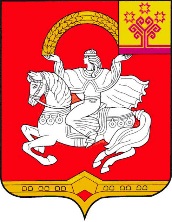 Чувашская  РеспубликаЯльчикский                                                                         муниципальный округАдминистрацияЯльчикского муниципального округаПОСТАНОВЛЕНИЕ        «3» ноября 2023 г. № 1033село ЯльчикиЧёваш РеспубликиЕлч.к муниципаллăокруг.Елч.к муниципаллёокруг.надминистраций.ЙЫШЁНУ2023 =? ноябрěн 10-м.ш. №1057 Елч.к ял.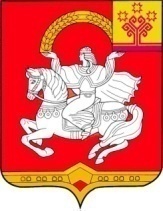 Чувашская  РеспубликаЯльчикский муниципальный округАдминистрация  Яльчикского муниципального округаПОСТАНОВЛЕНИЕ           «10»  ноября 2023 г. №1057     село ЯльчикиЧăваш РеспубликиЕлчĕк муниципаллăокругĕЕлчĕк муниципаллăокругĕнадминистрацийĕЙЫШĂНУ      2023 ҫ. ноябрĕн 13- мĕшĕ №1060   Елчĕк ялĕЧувашская  РеспубликаЯльчикский                                                                         муниципальный округАдминистрацияЯльчикского муниципального округаПОСТАНОВЛЕНИЕ        «13» ноября 2023 г. № 1060село ЯльчикиЧёваш РеспубликиЕлч.к муниципаллёокруг.Елч.кмуниципаллё округ.надминистраций.ЙЫШЁНУ  2023 =. ноябрĕн 13- м.ш. №1072 Елч.к ял.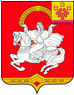 Чувашская  РеспубликаЯльчикский муниципальныйокругАдминистрацияЯльчикского муниципального округа       ПОСТАНОВЛЕНИЕ   «13 » ноября  2023  г. №1072село ЯльчикиОб утверждении положенияо порядке учета и ведения реестра муниципального имущества 1234567891011121314Nп/пНаименование движимого имуществаТехническая характеристика (марка, модель, для автотранспортных средств и самоходных машин номер паспорта транспортного средства или самоходной машины соответственно)Инвентарный номерДата выпускаДата принятия к бухгалтерскому учетуБалансовая стоимость на ______, рублейОстаточная стоимость на ______, рублей123456781.2.ИтогоИтогоИтогоИтогоИтогоИтогоNп/пНаименование особо ценного движимого имуществаТехническая характеристика (марка, модель, для автотранспортных средств и самоходных машин номер паспорта транспортного средства или самоходной машины соответственно)Инвентарный номерДата выпускаДата принятия к бухгалтерскому учетуБалансовая стоимость на ______, рублейОстаточная стоимость на ______, рублей123456781.2.ИтогоИтогоИтогоИтогоИтогоИтогоЧёваш Республики    Елчӗк муниципаллӑокругӗ     Елчӗк муниципаллӑокругӗн администрацийӗ        ЙЫШӐНУ     2023 ҫ. ноябрӗн 14- мӗшӗ № 1076Елчӗк ялӗ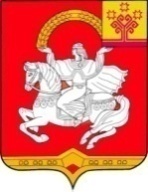 Чувашская  РеспубликаЯльчикский муниципальный округАдминистрация Яльчикского муниципального округа        ПОСТАНОВЛЕНИЕ  «14» ноября 2023 г. №1076село ЯльчикиЧăваш РеспубликиЕлчĕк муниципаллăокругĕЕлчĕк муниципаллăокругĕнадминистрацийĕЙЫШĂНУ    2023 =? ноябрĕн 7 - м.ш. №  1035            Елчĕк ялĕЧувашская  РеспубликаЯльчикский                                                                         муниципальный округАдминистрацияЯльчикского муниципального округаПОСТАНОВЛЕНИЕ  «7» ноября 2023 г. № 1035село Яльчики